ПРАВИТЕЛЬСТВО РОССИЙСКОЙ ФЕДЕРАЦИИРАСПОРЯЖЕНИЕот 9 ноября 2020 г. N 2920-р1. В соответствии с подпунктом "б" пункта 2 Указа Президента Российской Федерации от 9 августа 2020 г. N 505 "Об утверждении Стратегии государственной политики Российской Федерации в отношении российского казачества на 2021 - 2030 годы" утвердить прилагаемый план мероприятий на 2021 - 2023 годы по реализации Стратегии государственной политики Российской Федерации в отношении российского казачества на 2021 - 2030 годы (далее - план).2. Возложить на ФАДН России осуществление контроля за реализацией плана с представлением докладов о ходе его выполнения в Правительство Российской Федерации ежегодно, в феврале и августе.(в ред. распоряжения Правительства РФ от 20.10.2022 N 3091-р)3. Финансовое обеспечение мероприятий плана осуществляется федеральными органами исполнительной власти в пределах бюджетных ассигнований, предусмотренных им в федеральном бюджете на соответствующий финансовый год, а также средств бюджетов субъектов Российской Федерации и с привлечением средств внебюджетных источников.4. Рекомендовать исполнительным органам субъектов Российской Федерации в пределах своей компетенции:(в ред. распоряжения Правительства РФ от 20.10.2022 N 3091-р)принять участие в реализации мероприятий, предусмотренных планом;руководствоваться планом при разработке региональных планов реализации Стратегии государственной политики Российской Федерации в отношении российского казачества на 2021 - 2030 годы.Председатель ПравительстваРоссийской ФедерацииМ.МИШУСТИНУтвержденраспоряжением ПравительстваРоссийской Федерацииот 9 ноября 2020 г. N 2920-рПЛАН МЕРОПРИЯТИЙНА 2021 - 2023 ГОДЫ ПО РЕАЛИЗАЦИИ СТРАТЕГИИ ГОСУДАРСТВЕННОЙПОЛИТИКИ РОССИЙСКОЙ ФЕДЕРАЦИИ В ОТНОШЕНИИ РОССИЙСКОГОКАЗАЧЕСТВА НА 2021 - 2030 ГОДЫ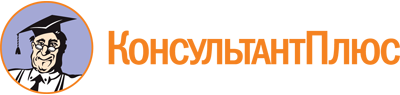 Распоряжение Правительства РФ от 09.11.2020 N 2920-р
(ред. от 14.03.2023)
<Об утверждении плана мероприятий на 2021 - 2023 годы по реализации Стратегии государственной политики Российской Федерации в отношении российского казачества на 2021 - 2030 годы>Документ предоставлен КонсультантПлюс

www.consultant.ru

Дата сохранения: 08.06.2023
 Список изменяющих документов(в ред. распоряжений Правительства РФ от 29.04.2021 N 1140-р,от 20.10.2022 N 3091-р, от 14.03.2023 N 574-р)Список изменяющих документов(в ред. распоряжений Правительства РФ от 29.04.2021 N 1140-р,от 20.10.2022 N 3091-р, от 14.03.2023 N 574-р)Наименование мероприятияНаименование мероприятияСрок исполненияОтветственный исполнительНаправление реализации задачи СтратегииЦелевой показательДокумент, подтверждающий исполнениеI. Совершенствование механизма привлечения членов казачьих обществ к несению государственной или иной службыI. Совершенствование механизма привлечения членов казачьих обществ к несению государственной или иной службыI. Совершенствование механизма привлечения членов казачьих обществ к несению государственной или иной службыI. Совершенствование механизма привлечения членов казачьих обществ к несению государственной или иной службыI. Совершенствование механизма привлечения членов казачьих обществ к несению государственной или иной службыI. Совершенствование механизма привлечения членов казачьих обществ к несению государственной или иной службыI. Совершенствование механизма привлечения членов казачьих обществ к несению государственной или иной службы1.Разработка и принятие нормативных правовых актов федеральных органов исполнительной власти, исполнительных органов субъектов Российской Федерации и органов местного самоуправления по вопросам становления и развития государственной и иной службы российского казачествапостоянноФАДН России,Минюст России при участии заинтересованных федеральных органов исполнительной власти, исполнительных органов субъектов Российской Федерации, органов местного самоуправления муниципальных образований и Всероссийского казачьего обществасовершенствование правовых основ привлечения российского казачества к несению государственной или иной службы, в том числе разработка правовых механизмов привлечения российского казачества к участию в территориальной оборонеколичество разработанных нормативных правовых актовнормативные правовые акты федеральных органов исполнительной власти, исполнительных органов субъектов Российской Федерации и органов местного самоуправления муниципальных образований(в ред. распоряжения Правительства РФ от 20.10.2022 N 3091-р)(в ред. распоряжения Правительства РФ от 20.10.2022 N 3091-р)(в ред. распоряжения Правительства РФ от 20.10.2022 N 3091-р)(в ред. распоряжения Правительства РФ от 20.10.2022 N 3091-р)(в ред. распоряжения Правительства РФ от 20.10.2022 N 3091-р)(в ред. распоряжения Правительства РФ от 20.10.2022 N 3091-р)(в ред. распоряжения Правительства РФ от 20.10.2022 N 3091-р)2.Заключение договоров с территориальными органами федеральных органов исполнительной власти и исполнительными органами субъектов Российской Федерации о привлечении членов казачьих обществ, внесенных в государственный реестр казачьих обществ в Российской Федерации (далее - казачьи общества), к несению государственной и иной службы российского казачества на возмездной и безвозмездной основеежегодноФАДН России,Всероссийское казачье общество при участии территориальных органов федеральных органов исполнительной власти, исполнительных органов субъектов Российской Федерациирасширение привлечения российского казачества в соответствии с законодательством Российской Федерации к несению государственной или иной службы, к содействию государственным и муниципальным органам в осуществлении их полномочий, в том числе к участию:в охране общественного порядка;в защите государственной границы Российской Федерации;в мероприятиях по гражданской обороне;в мероприятиях по предупреждению и ликвидации чрезвычайных ситуаций и ликвидации последствий стихийных бедствий;в обеспечении пожарной безопасности, отработке совместных действий с пожарно-спасательными подразделениями, в том числе при проведении пожарно-тактических учений и занятий в рамках пожарно-спасательных гарнизонов;в мероприятиях по охране и защите лесов от пожаров и иного негативного воздействия, охране объектов животного мира, в других мероприятиях, направленных на обеспечение экологической безопасности, сохранение и восстановление природной среды;в мероприятиях, направленных на укрепление гражданского единства, гармонизацию межнациональных (межэтнических) отношений, профилактику экстремизма и предупреждение конфликтов на национальной и религиозной почве;в охране объектов культурного наследияколичество договоров, заключенных на безвозмездной основе;количество договоров, заключенных на возмездной основеотчет на официальном сайте ФАДН России в информационно-телекоммуникационной сети "Интернет"(ежегодно, до 15 февраля года, следующего за отчетным)(в ред. распоряжения Правительства РФ от 20.10.2022 N 3091-р)(в ред. распоряжения Правительства РФ от 20.10.2022 N 3091-р)(в ред. распоряжения Правительства РФ от 20.10.2022 N 3091-р)(в ред. распоряжения Правительства РФ от 20.10.2022 N 3091-р)(в ред. распоряжения Правительства РФ от 20.10.2022 N 3091-р)(в ред. распоряжения Правительства РФ от 20.10.2022 N 3091-р)(в ред. распоряжения Правительства РФ от 20.10.2022 N 3091-р)3.Внесение изменений в законодательство Российской Федерации в части внесения казачьих обществ в государственный реестр казачьих обществ в Российской Федерации после их государственной регистрации2021 - 2022 годыФАДН России,Минюст России при участии заинтересованных федеральных органов исполнительной власти и Всероссийского казачьего обществасовершенствование порядка ведения государственного реестра казачьих обществ в Российской Федерации-федеральный закон4.Разработка дифференцированного подхода к численности членов казачьих обществ, в установленном порядке принявших на себя обязательства по несению государственной и иной службы, необходимой для внесения казачьего общества в государственный реестр казачьих обществ в Российской Федерации2021 годМинюст России,ФАДН Россиисовершенствование порядка ведения государственного реестра казачьих обществ в Российской Федерации-приказ Минюста России;доклад в ФАДН России5.Первоначальная постановка на воинский учет казачьей молодежи в год достижения ими возраста 17 лет и старших возрастов, ранее не поставленных на воинский учетежегодноМинобороны России при участии Всероссийского казачьего общества и войсковых казачьих обществрасширение привлечения российского казачества к выполнению задач по обеспечению безопасности и обороноспособности Российской Федерации путем прохождения членами войсковых казачьих обществ военной службы в Вооруженных Силах Российской Федерации, других войсках, воинских формированиях и органахколичество человек из числа представителей казачьей молодежи войсковых казачьих обществ, поставленных на первоначальный воинский учетдоклад в ФАДН России6.Организация и проведение мероприятий, связанных с подготовкой и проведением призыва членов войсковых казачьих обществ на военную службу, направлением их для ее прохождения в соединения и воинские части, комплектуемые членами войсковых казачьих обществежегодноМинобороны России при участии Всероссийского казачьего общества и войсковых казачьих обществрасширение привлечения российского казачества к выполнению задач по обеспечению безопасности и обороноспособности Российской Федерации путем прохождения членами войсковых казачьих обществ военной службы в Вооруженных Силах Российской Федерации, других войсках, воинских формированиях и органахколичество членов войсковых казачьих обществ, призванных и направленных для прохождения военной службы в казачьих воинских частяхдоклад в ФАДН России7.Привлечение членов войсковых казачьих обществ, пребывающих в запасе, к мобилизационным мероприятиям в ходе оперативно-стратегических учений и тренировокежегодноМинобороны России при участии Всероссийского казачьего общества и войсковых казачьих обществрасширение привлечения российского казачества к выполнению задач по обеспечению безопасности и обороноспособности Российской Федерации путем прохождения членами войсковых казачьих обществ военной службы в Вооруженных Силах Российской Федерации, других войсках, воинских формированиях и органахколичество членов войсковых казачьих обществ, пребывающих в запасе, привлеченных к мобилизационным мероприятиям в ходе оперативно-стратегических учений и тренировокдоклад в ФАДН России8.Привлечение членов казачьих обществ к несению военной службы в войсках национальной гвардии Российской ФедерацииежегодноВсероссийское казачье общество,Общероссийская общественно-государственная организация "Добровольное общество содействия армии, авиации и флоту России"расширение привлечения российского казачества к выполнению задач по обеспечению безопасности и обороноспособности Российской Федерации путем прохождения членами войсковых казачьих обществ военной службы в Вооруженных Силах Российской Федерации, других войсках, воинских формированиях и органахколичество членов казачьих обществ, привлекаемых для прохождения военной службы в войска национальной гвардии Российской Федерациидоклад в ФАДН России9.Отбор кандидатов из числа членов войсковых казачьих обществ, пребывающих в запасе, для прохождения военной службы по контракту в воинских частях, подлежащих комплектованию членами войсковых казачьих обществежегодноМинобороны России при участии Всероссийского казачьего обществарасширение привлечения российского казачества к выполнению задач по обеспечению безопасности и обороноспособности Российской Федерации путем прохождения членами войсковых казачьих обществ военной службы в Вооруженных Силах Российской Федерации, других войсках, воинских формированиях и органахколичество членов войсковых казачьих обществ, отобранных и направленных для прохождения военной службы по контракту в казачьих воинских частяхдоклад в ФАДН России10.Осуществление на базе центров военно-патриотического воспитания Общероссийской общественно-государственной организации "Добровольное общество содействия армии, авиации и флоту России" подготовки к службе в рядах Вооруженных Сил Российской Федерации лиц из числа членов казачьих обществ и иных объединений казаков и взаимодействия с ними во время их пребывания в запасеежегодноОбщероссийская общественно-государственная организация "Добровольное общество содействия армии, авиации и флоту России",Всероссийское казачье общество, общественные объединения казаков при участии исполнительных органов субъектов Российской Федерации и органов местного самоуправления муниципальных образованийрасширение привлечения российского казачества к выполнению задач по обеспечению безопасности и обороноспособности Российской Федерации путем прохождения членами войсковых казачьих обществ военной службы в Вооруженных Силах Российской Федерации, других войсках, воинских формированиях и органахколичество членов казачьих обществ и иных объединений казаков, прошедших подготовку к службе в рядах Вооруженных Сил Российской Федерации на базе центров военно-патриотического воспитания Общероссийской общественно-государственной организации "Добровольное общество содействия армии, авиации и флоту России"доклад в ФАДН России(в ред. распоряжения Правительства РФ от 20.10.2022 N 3091-р)(в ред. распоряжения Правительства РФ от 20.10.2022 N 3091-р)(в ред. распоряжения Правительства РФ от 20.10.2022 N 3091-р)(в ред. распоряжения Правительства РФ от 20.10.2022 N 3091-р)(в ред. распоряжения Правительства РФ от 20.10.2022 N 3091-р)(в ред. распоряжения Правительства РФ от 20.10.2022 N 3091-р)(в ред. распоряжения Правительства РФ от 20.10.2022 N 3091-р)11.Мониторинг востребованности членов казачьих обществ на государственной и иной службе российского казачества, к которой привлекаются члены казачьих обществ, в соответствии с постановлением Правительства Российской Федерации от 26 февраля 2010 г. N 93 "О видах государственной или иной службы, к которой привлекаются члены хуторских, станичных, городских, районных (юртовых), окружных (отдельских) и войсковых казачьих обществ" (по каждому виду службы)постоянноФАДН России,Минюст России при участии заинтересованных федеральных органов исполнительной власти, исполнительных органов субъектов Российской Федерации, органов местного самоуправления муниципальных образований и Всероссийского казачьего обществарасширение привлечения российского казачества в соответствии с законодательством Российской Федерации к несению государственной или иной службы, к содействию государственным и муниципальным органам в осуществлении их полномочий, в том числе к участию:в охране общественного порядка;в защите государственной границы Российской Федерации;в мероприятиях по гражданской обороне;в мероприятиях по предупреждению и ликвидации чрезвычайных ситуаций и ликвидации последствий стихийных бедствий;в обеспечении пожарной безопасности, отработке совместных действий с пожарно-спасательными подразделениями, в том числе при проведении пожарно-тактических учений и занятий в рамках пожарно-спасательных гарнизонов;в мероприятиях по охране и защите лесов от пожаров и иного негативного воздействия, охране объектов животного мира, в других мероприятиях, направленных на обеспечение экологической безопасности, сохранение и восстановление природной среды;в мероприятиях, направленных на укрепление гражданского единства, гармонизацию межнациональных (межэтнических) отношений, профилактику экстремизма и предупреждение конфликтов на национальной и религиозной почве;в охране объектов культурного наследияколичество членов казачьих обществ, привлекаемых федеральными органами исполнительной власти, исполнительными органами субъектов Российской Федерации, органами местного самоуправления муниципальных образований к государственной и иной службе российского казачества (по каждому виду службы)доклад ФАДН России в Совет при Президенте Российской Федерации по делам казачества (далее - Совет) и в Правительство Российской Федерации(в ред. распоряжения Правительства РФ от 20.10.2022 N 3091-р)(в ред. распоряжения Правительства РФ от 20.10.2022 N 3091-р)(в ред. распоряжения Правительства РФ от 20.10.2022 N 3091-р)(в ред. распоряжения Правительства РФ от 20.10.2022 N 3091-р)(в ред. распоряжения Правительства РФ от 20.10.2022 N 3091-р)(в ред. распоряжения Правительства РФ от 20.10.2022 N 3091-р)(в ред. распоряжения Правительства РФ от 20.10.2022 N 3091-р)12.Привлечение членов войсковых казачьих обществ к охране общественного порядка в соответствии с принятыми членами войсковых казачьих обществ обязательствами по несению службыпостоянноМВД России при участии исполнительных органов субъектов Российской Федерации, органов местного самоуправления муниципальных образований и Всероссийского казачьего обществарасширение привлечения российского казачества в соответствии с законодательством Российской Федерации к несению государственной или иной службы, к содействию государственным и муниципальным органам в осуществлении их полномочий, в том числе к участию:в охране общественного порядка;в защите государственной границы Российской Федерации;в мероприятиях по гражданской обороне;в мероприятиях по предупреждению и ликвидации чрезвычайных ситуаций и ликвидации последствий стихийных бедствий;в обеспечении пожарной безопасности, отработке совместных действий с пожарно-спасательными подразделениями, в том числе при проведении пожарно-тактических учений и занятий в рамках пожарно-спасательных гарнизонов;в мероприятиях по охране и защите лесов от пожаров и иного негативного воздействия, охране объектов животного мира, в других мероприятиях, направленных на обеспечение экологической безопасности, сохранение и восстановление природной среды;в мероприятиях, направленных на укрепление гражданского единства, гармонизацию межнациональных (межэтнических) отношений, профилактику экстремизма и предупреждение конфликтов на национальной и религиозной почве;в охране объектов культурного наследияколичество заключенных договоров (соглашений) войсковых казачьих обществ с исполнительными органами субъектов Российской Федерации и органами местного самоуправления муниципальных образованийдоговоры (соглашения);доклад в ФАДН России(в ред. распоряжения Правительства РФ от 20.10.2022 N 3091-р)(в ред. распоряжения Правительства РФ от 20.10.2022 N 3091-р)(в ред. распоряжения Правительства РФ от 20.10.2022 N 3091-р)(в ред. распоряжения Правительства РФ от 20.10.2022 N 3091-р)(в ред. распоряжения Правительства РФ от 20.10.2022 N 3091-р)(в ред. распоряжения Правительства РФ от 20.10.2022 N 3091-р)(в ред. распоряжения Правительства РФ от 20.10.2022 N 3091-р)13.Привлечение российского казачества к участию в защите государственной границы Российской ФедерациипостоянноФСБ России при участии заинтересованных федеральных органов исполнительной власти, исполнительных органов субъектов Российской Федерации и Всероссийского казачьего обществарасширение привлечения российского казачества в соответствии с законодательством Российской Федерации к несению государственной или иной службы, к содействию государственным и муниципальным органам в осуществлении их полномочий, в том числе к участию:в охране общественного порядка;в защите государственной границы Российской Федерации;в мероприятиях по гражданской обороне;в мероприятиях по предупреждению и ликвидации чрезвычайных ситуаций и ликвидации последствий стихийных бедствий;в обеспечении пожарной безопасности, отработке совместных действий с пожарно-спасательными подразделениями, в том числе при проведении пожарно-тактических учений и занятий в рамках пожарно-спасательных гарнизонов;в мероприятиях по охране и защите лесов от пожаров и иного негативного воздействия, охране объектов животного мира, в других мероприятиях, направленных на обеспечение экологической безопасности, сохранение и восстановление природной среды;в мероприятиях, направленных на укрепление гражданского единства, гармонизацию межнациональных (межэтнических) отношений, профилактику экстремизма и предупреждение конфликтов на национальной и религиозной почве;в охране объектов культурного наследияколичество членов казачьих обществ, участвующих в защите государственной границы Российской Федерациидоклад в ФАДН России(в ред. распоряжения Правительства РФ от 20.10.2022 N 3091-р)(в ред. распоряжения Правительства РФ от 20.10.2022 N 3091-р)(в ред. распоряжения Правительства РФ от 20.10.2022 N 3091-р)(в ред. распоряжения Правительства РФ от 20.10.2022 N 3091-р)(в ред. распоряжения Правительства РФ от 20.10.2022 N 3091-р)(в ред. распоряжения Правительства РФ от 20.10.2022 N 3091-р)(в ред. распоряжения Правительства РФ от 20.10.2022 N 3091-р)14.Привлечение членов казачьих обществ к реализации мероприятий по обеспечению пожарной безопасности (тушение техногенных пожаров, тушение лесных и природных пожаров, участие в профилактических мероприятиях)постоянноМЧС России при участии исполнительных органов субъектов Российской Федерации, органов местного самоуправления муниципальных образований и Всероссийского казачьего обществарасширение привлечения российского казачества в соответствии с законодательством Российской Федерации к несению государственной или иной службы, к содействию государственным и муниципальным органам в осуществлении их полномочий, в том числе к участию:в охране общественного порядка;в защите государственной границы Российской Федерации;в мероприятиях по гражданской обороне;в мероприятиях по предупреждению и ликвидации чрезвычайных ситуаций и ликвидации последствий стихийных бедствий;в обеспечении пожарной безопасности, отработке совместных действий с пожарно-спасательными подразделениями, в том числе при проведении пожарно-тактических учений и занятий в рамках пожарно-спасательных гарнизонов;в мероприятиях по охране и защите лесов от пожаров и иного негативного воздействия, охране объектов животного мира, в других мероприятиях, направленных на обеспечение экологической безопасности, сохранение и восстановление природной среды;в мероприятиях, направленных на укрепление гражданского единства, гармонизацию межнациональных (межэтнических) отношений, профилактику экстремизма и предупреждение конфликтов на национальной и религиозной почве;в охране объектов культурного наследияколичество членов казачьих обществ, участвующих в реализации мероприятий по обеспечению пожарной безопасностидоклад в ФАДН России(в ред. распоряжения Правительства РФ от 20.10.2022 N 3091-р)(в ред. распоряжения Правительства РФ от 20.10.2022 N 3091-р)(в ред. распоряжения Правительства РФ от 20.10.2022 N 3091-р)(в ред. распоряжения Правительства РФ от 20.10.2022 N 3091-р)(в ред. распоряжения Правительства РФ от 20.10.2022 N 3091-р)(в ред. распоряжения Правительства РФ от 20.10.2022 N 3091-р)(в ред. распоряжения Правительства РФ от 20.10.2022 N 3091-р)15.Обучение членов казачьих обществ, входящих в состав добровольной пожарной охраны, по программам профессиональной подготовки и программам повышения квалификации добровольных пожарныхпостоянноМЧС России при участии исполнительных органов субъектов Российской Федерации и Всероссийского казачьего обществарасширение привлечения российского казачества в соответствии с законодательством Российской Федерации к несению государственной или иной службы, к содействию государственным и муниципальным органам в осуществлении их полномочий, в том числе к участию:в охране общественного порядка;в защите государственной границы Российской Федерации;в мероприятиях по гражданской обороне;в мероприятиях по предупреждению и ликвидации чрезвычайных ситуаций и ликвидации последствий стихийных бедствий;в обеспечении пожарной безопасности, отработке совместных действий с пожарно-спасательными подразделениями, в том числе при проведении пожарно-тактических учений и занятий в рамках пожарно-спасательных гарнизонов;в мероприятиях по охране и защите лесов от пожаров и иного негативного воздействия, охране объектов животного мира, в других мероприятиях, направленных на обеспечение экологической безопасности, сохранение и восстановление природной среды;в мероприятиях, направленных на укрепление гражданского единства, гармонизацию межнациональных (межэтнических) отношений, профилактику экстремизма и предупреждение конфликтов на национальной и религиозной почве;в охране объектов культурного наследияколичество членов казачьих обществ, входящих в состав добровольной пожарной охраны, прошедших обучение по программам профессиональной подготовки и программам повышения квалификации добровольных пожарныхдоклад в ФАДН России(в ред. распоряжения Правительства РФ от 20.10.2022 N 3091-р)(в ред. распоряжения Правительства РФ от 20.10.2022 N 3091-р)(в ред. распоряжения Правительства РФ от 20.10.2022 N 3091-р)(в ред. распоряжения Правительства РФ от 20.10.2022 N 3091-р)(в ред. распоряжения Правительства РФ от 20.10.2022 N 3091-р)(в ред. распоряжения Правительства РФ от 20.10.2022 N 3091-р)(в ред. распоряжения Правительства РФ от 20.10.2022 N 3091-р)16.Привлечение членов казачьих обществ, входящих в состав добровольной пожарной охраны, к реализации мероприятий по предупреждению и ликвидации чрезвычайных ситуаций и ликвидации последствий стихийных бедствийпостоянноМЧС России при участии исполнительных органов субъектов Российской Федерации, органов местного самоуправления муниципальных образований и Всероссийского казачьего обществарасширение привлечения российского казачества в соответствии с законодательством Российской Федерации к несению государственной или иной службы, к содействию государственным и муниципальным органам в осуществлении их полномочий, в том числе к участию:в охране общественного порядка;в защите государственной границы Российской Федерации;в мероприятиях по гражданской обороне;в мероприятиях по предупреждению и ликвидации чрезвычайных ситуаций и ликвидации последствий стихийных бедствий;в обеспечении пожарной безопасности, отработке совместных действий с пожарно-спасательными подразделениями, в том числе при проведении пожарно-тактических учений и занятий в рамках пожарно-спасательных гарнизонов;в мероприятиях по охране и защите лесов от пожаров и иного негативного воздействия, охране объектов животного мира, в других мероприятиях, направленных на обеспечение экологической безопасности, сохранение и восстановление природной среды;в мероприятиях, направленных на укрепление гражданского единства, гармонизацию межнациональных (межэтнических) отношений, профилактику экстремизма и предупреждение конфликтов на национальной и религиозной почве;в охране объектов культурного наследияколичество членов казачьих обществ, участвующих реализации мероприятий по предупреждению и ликвидации чрезвычайных ситуаций и ликвидации последствий стихийных бедствийдоклад в ФАДН России(в ред. распоряжения Правительства РФ от 20.10.2022 N 3091-р)(в ред. распоряжения Правительства РФ от 20.10.2022 N 3091-р)(в ред. распоряжения Правительства РФ от 20.10.2022 N 3091-р)(в ред. распоряжения Правительства РФ от 20.10.2022 N 3091-р)(в ред. распоряжения Правительства РФ от 20.10.2022 N 3091-р)(в ред. распоряжения Правительства РФ от 20.10.2022 N 3091-р)(в ред. распоряжения Правительства РФ от 20.10.2022 N 3091-р)17.Привлечение членов казачьих обществ, входящих в состав добровольной пожарной охраны, к отработке совместных действий с пожарно-спасательными подразделениями при проведении пожарно-тактических учений и занятий в рамках пожарно-спасательных гарнизоновпостоянноМЧС России при участии Всероссийского казачьего обществарасширение привлечения российского казачества в соответствии с законодательством Российской Федерации к несению государственной или иной службы, к содействию государственным и муниципальным органам в осуществлении их полномочий, в том числе к участию:в охране общественного порядка;в защите государственной границы Российской Федерации;в мероприятиях по гражданской обороне;в мероприятиях по предупреждению и ликвидации чрезвычайных ситуаций и ликвидации последствий стихийных бедствий;в обеспечении пожарной безопасности, отработке совместных действий с пожарно-спасательными подразделениями, в том числе при проведении пожарно-тактических учений и занятий в рамках пожарно-спасательных гарнизонов;в мероприятиях по охране и защите лесов от пожаров и иного негативного воздействия, охране объектов животного мира, в других мероприятиях, направленных на обеспечение экологической безопасности, сохранение и восстановление природной среды;в мероприятиях, направленных на укрепление гражданского единства, гармонизацию межнациональных (межэтнических) отношений, профилактику экстремизма и предупреждение конфликтов на национальной и религиозной почве;в охране объектов культурного наследияколичество членов казачьих обществ, привлеченных к отработке совместных действий с пожарно-спасательными подразделениями при проведении пожарно-тактических учений и занятий в рамках пожарно-спасательных гарнизоновдоклад в ФАДН России18.Заключение между территориальными органами МЧС России и казачьими обществами договоров (соглашений) о взаимодействии в области защиты населения и территорий от чрезвычайных ситуаций, обеспечения пожарной безопасности и безопасности людей на водных объектахпостоянноМЧС России при участии Всероссийского казачьего обществарасширение привлечения российского казачества в соответствии с законодательством Российской Федерации к несению государственной или иной службы, к содействию государственным и муниципальным органам в осуществлении их полномочий, в том числе к участию:в охране общественного порядка;в защите государственной границы Российской Федерации;в мероприятиях по гражданской обороне;в мероприятиях по предупреждению и ликвидации чрезвычайных ситуаций и ликвидации последствий стихийных бедствий;в обеспечении пожарной безопасности, отработке совместных действий с пожарно-спасательными подразделениями, в том числе при проведении пожарно-тактических учений и занятий в рамках пожарно-спасательных гарнизонов;в мероприятиях по охране и защите лесов от пожаров и иного негативного воздействия, охране объектов животного мира, в других мероприятиях, направленных на обеспечение экологической безопасности, сохранение и восстановление природной среды;в мероприятиях, направленных на укрепление гражданского единства, гармонизацию межнациональных (межэтнических) отношений, профилактику экстремизма и предупреждение конфликтов на национальной и религиозной почве;в охране объектов культурного наследияколичество заключенных соглашенийдоклад в ФАДН России(в ред. распоряжения Правительства РФ от 20.10.2022 N 3091-р)(в ред. распоряжения Правительства РФ от 20.10.2022 N 3091-р)(в ред. распоряжения Правительства РФ от 20.10.2022 N 3091-р)(в ред. распоряжения Правительства РФ от 20.10.2022 N 3091-р)(в ред. распоряжения Правительства РФ от 20.10.2022 N 3091-р)(в ред. распоряжения Правительства РФ от 20.10.2022 N 3091-р)(в ред. распоряжения Правительства РФ от 20.10.2022 N 3091-р)19.Привлечение членов казачьих обществ к участию в мероприятиях, направленных на обеспечение природоохранной деятельности и экологической безопасностиежегодноМинприроды России при участии заинтересованных федеральных органов исполнительной власти, исполнительных органов субъектов Российской Федерации, органов местного самоуправления муниципальных образований и Всероссийского казачьего обществарасширение привлечения российского казачества в соответствии с законодательством Российской Федерации к несению государственной или иной службы, к содействию государственным и муниципальным органам в осуществлении их полномочий, в том числе к участию:в охране общественного порядка;в защите государственной границы Российской Федерации;в мероприятиях по гражданской обороне;в мероприятиях по предупреждению и ликвидации чрезвычайных ситуаций и ликвидации последствий стихийных бедствий;в обеспечении пожарной безопасности, отработке совместных действий с пожарно-спасательными подразделениями, в том числе при проведении пожарно-тактических учений и занятий в рамках пожарно-спасательных гарнизонов;в мероприятиях по охране и защите лесов от пожаров и иного негативного воздействия, охране объектов животного мира, в других мероприятиях, направленных на обеспечение экологической безопасности, сохранение и восстановление природной среды;в мероприятиях, направленных на укрепление гражданского единства, гармонизацию межнациональных (межэтнических) отношений, профилактику экстремизма и предупреждение конфликтов на национальной и религиозной почве;в охране объектов культурного наследияколичество членов казачьих обществ, привлеченных к участию в мероприятиях, направленных на обеспечение природоохранной деятельности и экологической безопасностидоклад в ФАДН России(в ред. распоряжения Правительства РФ от 20.10.2022 N 3091-р)(в ред. распоряжения Правительства РФ от 20.10.2022 N 3091-р)(в ред. распоряжения Правительства РФ от 20.10.2022 N 3091-р)(в ред. распоряжения Правительства РФ от 20.10.2022 N 3091-р)(в ред. распоряжения Правительства РФ от 20.10.2022 N 3091-р)(в ред. распоряжения Правительства РФ от 20.10.2022 N 3091-р)(в ред. распоряжения Правительства РФ от 20.10.2022 N 3091-р)20.Заключение между исполнительными органами субъектов Российской Федерации, уполномоченными в области лесных отношений, и войсковыми казачьими обществами договоров (соглашений) об охране лесов и их воспроизводстве, охране объектов животного мира и природных ресурсовежегодноРослесхоз при участии исполнительных органов субъектов Российской Федерации и Всероссийского казачьего обществарасширение привлечения российского казачества в соответствии с законодательством Российской Федерации к несению государственной или иной службы, к содействию государственным и муниципальным органам в осуществлении их полномочий, в том числе к участию:в охране общественного порядка;в защите государственной границы Российской Федерации;в мероприятиях по гражданской обороне;в мероприятиях по предупреждению и ликвидации чрезвычайных ситуаций и ликвидации последствий стихийных бедствий;в обеспечении пожарной безопасности, отработке совместных действий с пожарно-спасательными подразделениями, в том числе при проведении пожарно-тактических учений и занятий в рамках пожарно-спасательных гарнизонов;в мероприятиях по охране и защите лесов от пожаров и иного негативного воздействия, охране объектов животного мира, в других мероприятиях, направленных на обеспечение экологической безопасности, сохранение и восстановление природной среды;в мероприятиях, направленных на укрепление гражданского единства, гармонизацию межнациональных (межэтнических) отношений, профилактику экстремизма и предупреждение конфликтов на национальной и религиозной почве;в охране объектов культурного наследияколичество заключенныхдоговоров (соглашений);количество пролонгированных договоров (соглашений)доклад в ФАДН России(в ред. распоряжения Правительства РФ от 20.10.2022 N 3091-р)(в ред. распоряжения Правительства РФ от 20.10.2022 N 3091-р)(в ред. распоряжения Правительства РФ от 20.10.2022 N 3091-р)(в ред. распоряжения Правительства РФ от 20.10.2022 N 3091-р)(в ред. распоряжения Правительства РФ от 20.10.2022 N 3091-р)(в ред. распоряжения Правительства РФ от 20.10.2022 N 3091-р)(в ред. распоряжения Правительства РФ от 20.10.2022 N 3091-р)21.Привлечение членов войсковых казачьих обществ к участию в мероприятиях по профилактике немедицинского потребления наркотических средств и психотропных веществ среди подростков и молодежиежегодноМВД России при участии Всероссийского казачьего обществаобеспечение использования потенциала российского казачества в деятельности по профилактике немедицинского потребления наркотических средств и психотропных веществколичество членов казачьих обществ, привлеченных к участию в мероприятиях по профилактике немедицинского потребления наркотических средств и психотропных веществ среди подростков и молодежидоклад в ФАДН России22.Формирование и ведение информационной базы по учету кадрового резерва из числа членов казачьих обществ и ее техническая поддержка2021 годВсероссийское казачье обществоформирование единой системы управления кадрами казачьих обществ, включая создание кадрового резервасоздание единой базы учета кадрового резервадоклад в ФАДН России23.Реализация мероприятий по развитию системы непрерывного образования казачества РоссиипостоянноМинобрнауки России,Минпросвещения России при участии исполнительных органов субъектов Российской Федерации, органов местного самоуправления муниципальных образованийсодействие развитию системы подготовки кадров для казачьих обществколичество членов казачьих обществ, прошедших подготовку в системе непрерывного образования казачества Россиидоклад Минобрнауки России в Совет и в Правительство Российской Федерации(в ред. распоряжения Правительства РФ от 20.10.2022 N 3091-р)(в ред. распоряжения Правительства РФ от 20.10.2022 N 3091-р)(в ред. распоряжения Правительства РФ от 20.10.2022 N 3091-р)(в ред. распоряжения Правительства РФ от 20.10.2022 N 3091-р)(в ред. распоряжения Правительства РФ от 20.10.2022 N 3091-р)(в ред. распоряжения Правительства РФ от 20.10.2022 N 3091-р)(в ред. распоряжения Правительства РФ от 20.10.2022 N 3091-р)24.Профессиональная подготовка и переподготовка членов казачьих обществежегодноВсероссийское казачье общество при участии заинтересованных федеральных органов исполнительной властисодействие развитию системы подготовки кадров для казачьих обществколичество членов казачьих обществ, прошедших профессиональную подготовку и переподготовкудоклад в ФАДН России25.Совершенствование законодательства, регулирующего процедуру утверждения атаманов казачьих обществ и присвоение чинов членам казачьих обществ2021 годФАДН России,Минюст России при участии Всероссийского казачьего обществасовершенствование порядка утверждения атаманов, присвоения чинов-доклад ФАДН России в Совет и в Правительство Российской Федерации(в ред. распоряжения Правительства РФ от 20.10.2022 N 3091-р)(в ред. распоряжения Правительства РФ от 20.10.2022 N 3091-р)(в ред. распоряжения Правительства РФ от 20.10.2022 N 3091-р)(в ред. распоряжения Правительства РФ от 20.10.2022 N 3091-р)(в ред. распоряжения Правительства РФ от 20.10.2022 N 3091-р)(в ред. распоряжения Правительства РФ от 20.10.2022 N 3091-р)(в ред. распоряжения Правительства РФ от 20.10.2022 N 3091-р)26.Формирование концепции по созданию и ведению геральдического регистра новых геральдических знаков российского казачества2022 годГеральдический совет при Президенте Российской Федерации,ФАДН России,Минюст России при участии Всероссийского казачьего обществасовершенствование геральдического и наградного обеспечения деятельности казачьих обществ, в том числе создание и ведение геральдического регистра Всероссийского казачьего общества-концепцияII. Поддержка взаимодействия между казачьими обществами и иными объединениями казаковII. Поддержка взаимодействия между казачьими обществами и иными объединениями казаковII. Поддержка взаимодействия между казачьими обществами и иными объединениями казаковII. Поддержка взаимодействия между казачьими обществами и иными объединениями казаковII. Поддержка взаимодействия между казачьими обществами и иными объединениями казаковII. Поддержка взаимодействия между казачьими обществами и иными объединениями казаковII. Поддержка взаимодействия между казачьими обществами и иными объединениями казаков27.Разработка проекта федерального закона о российском казачестве2021 годФАДН России,Минюст России при участии заинтересованных федеральных органов исполнительной власти, Всероссийского казачьего общества, казачьих войсковых обществ и иных объединений казаковобеспечение разработки и принятия федерального закона, регулирующего правовое положение казачьих обществ и иных объединений казаков, а также иные вопросы, касающиеся российского казачества-федеральный закон28.Разработка типового соглашения о взаимодействии между казачьими обществами и иными объединениями казаков2021 годВсероссийское казачье общество при участии иных объединений казаковинформационная и методическая поддержка сотрудничества между казачьими обществами и иными объединениями казаков, в том числе направленная на заключение договоров (соглашений) между казачьими обществами и иными объединениями казаков в целях организации такого сотрудничества-доклад в ФАДН России29.Заключение соглашений о взаимодействии между казачьими обществами и иными объединениями казаковежегодноВсероссийское казачье общество при участии иных объединений казаковинформационная и методическая поддержка сотрудничества между казачьими обществами и иными объединениями казаков, в том числе направленная на заключение договоров (соглашений) между казачьими обществами и иными объединениями казаков в целях организации такого сотрудничестваколичество заключенных соглашенийдоклад в ФАДН России30.Организация и проведение методических семинаров, направленных на выработку форм взаимодействия между казачьими обществами и иными объединениями казаковежегодноВсероссийское казачье общество при участии иных объединений казаковинформационная и методическая поддержка сотрудничества между казачьими обществами и иными объединениями казаков, в том числе направленная на заключение договоров (соглашений) между казачьими обществами и иными объединениями казаков в целях организации такого сотрудничестване менее 2 семинаров в годдоклад в ФАДН России31.Проведение ежегодного Всероссийского семинара-совещания "Российское казачество"ежегодноФАДН России при участии заинтересованных федеральных органов исполнительной власти, исполнительных органов субъектов Российской Федерации, Всероссийского казачьего общества и иных объединений казаковинформационная и методическая поддержка сотрудничества между казачьими обществами и иными объединениями казаков, в том числе направленная на заключение договоров (соглашений) между казачьими обществами и иными объединениями казаков в целях организации такого сотрудничестваколичество участников совещаниядоклад ФАДН России в Совет и в Правительство Российской Федерации(в ред. распоряжения Правительства РФ от 20.10.2022 N 3091-р)(в ред. распоряжения Правительства РФ от 20.10.2022 N 3091-р)(в ред. распоряжения Правительства РФ от 20.10.2022 N 3091-р)(в ред. распоряжения Правительства РФ от 20.10.2022 N 3091-р)(в ред. распоряжения Правительства РФ от 20.10.2022 N 3091-р)(в ред. распоряжения Правительства РФ от 20.10.2022 N 3091-р)(в ред. распоряжения Правительства РФ от 20.10.2022 N 3091-р)32.Содействие включению представителей казачьих обществ, иных объединений казаков в консультативные органы по делам казачества при высших должностных лицах субъектов Российской ФедерацииежегодноФАДН России при участии исполнительных органов субъектов Российской Федерации и Всероссийского казачьего обществасодействие реализации совместных социально ориентированных проектов, направленных на консолидацию российского казачества, в том числе связанных с возрождением станиц, хуторов и других мест исторического проживания российского казачества, устройством в семьи казаков детей-сирот и детей, оставшихся без попечения родителейколичество консультативных органов по делам казачества при высших должностных лицах субъектов Российской Федерации, в состав которых включены представители казачьих обществ и иных объединений казаковдоклад в ФАДН России в Совет и в Правительство Российской Федерации(в ред. распоряжения Правительства РФ от 20.10.2022 N 3091-р)(в ред. распоряжения Правительства РФ от 20.10.2022 N 3091-р)(в ред. распоряжения Правительства РФ от 20.10.2022 N 3091-р)(в ред. распоряжения Правительства РФ от 20.10.2022 N 3091-р)(в ред. распоряжения Правительства РФ от 20.10.2022 N 3091-р)(в ред. распоряжения Правительства РФ от 20.10.2022 N 3091-р)(в ред. распоряжения Правительства РФ от 20.10.2022 N 3091-р)33.Разработка методических рекомендаций по участию войсковых казачьих обществ в конкурсах для получения грантов в области образования2022 годМинобрнауки России при участии Всероссийского казачьего обществасодействие проведению совместных мероприятий казачьих обществ и иных объединений казаков, направленных на реализацию образовательных программ и проектов по сохранению и развитию культуры и традиций российского казачества-методические рекомендации;доклад в ФАДН России34.Всемирный конгресс казаков2023 годФАДН России,МИД России,Правительство Ростовской области при участии исполнительных органов субъектов Российской Федерации и Всероссийского казачьего обществаинформационная и методическая поддержка сотрудничества между казачьими обществами и иными объединениями казаков, в том числе направленная на заключение договоров (соглашений) между казачьими обществами и иными объединениями казаков в целях организации такого сотрудничестваколичество участников конгрессадоклад ФАДН России в Совет и в Правительство Российской Федерации(в ред. распоряжения Правительства РФ от 20.10.2022 N 3091-р)(в ред. распоряжения Правительства РФ от 20.10.2022 N 3091-р)(в ред. распоряжения Правительства РФ от 20.10.2022 N 3091-р)(в ред. распоряжения Правительства РФ от 20.10.2022 N 3091-р)(в ред. распоряжения Правительства РФ от 20.10.2022 N 3091-р)(в ред. распоряжения Правительства РФ от 20.10.2022 N 3091-р)(в ред. распоряжения Правительства РФ от 20.10.2022 N 3091-р)III. Содействие воспитанию подрастающего поколения в духе патриотизма, гражданской ответственности и готовности к служению Отечеству с опорой на духовно-нравственные основы и ценности российского казачества, обеспечение участия российского казачества в реализации государственной молодежной политикиIII. Содействие воспитанию подрастающего поколения в духе патриотизма, гражданской ответственности и готовности к служению Отечеству с опорой на духовно-нравственные основы и ценности российского казачества, обеспечение участия российского казачества в реализации государственной молодежной политикиIII. Содействие воспитанию подрастающего поколения в духе патриотизма, гражданской ответственности и готовности к служению Отечеству с опорой на духовно-нравственные основы и ценности российского казачества, обеспечение участия российского казачества в реализации государственной молодежной политикиIII. Содействие воспитанию подрастающего поколения в духе патриотизма, гражданской ответственности и готовности к служению Отечеству с опорой на духовно-нравственные основы и ценности российского казачества, обеспечение участия российского казачества в реализации государственной молодежной политикиIII. Содействие воспитанию подрастающего поколения в духе патриотизма, гражданской ответственности и готовности к служению Отечеству с опорой на духовно-нравственные основы и ценности российского казачества, обеспечение участия российского казачества в реализации государственной молодежной политикиIII. Содействие воспитанию подрастающего поколения в духе патриотизма, гражданской ответственности и готовности к служению Отечеству с опорой на духовно-нравственные основы и ценности российского казачества, обеспечение участия российского казачества в реализации государственной молодежной политикиIII. Содействие воспитанию подрастающего поколения в духе патриотизма, гражданской ответственности и готовности к служению Отечеству с опорой на духовно-нравственные основы и ценности российского казачества, обеспечение участия российского казачества в реализации государственной молодежной политики35.Оказание информационного и методического содействия казачьим образовательным организациям, участвующим в деятельности Общероссийской общественно-государственной детско-юношеской организации "Российское движение школьников"постоянноМинпросвещения России, Росмолодежь, ФАДН Россииподдержка деятельности образовательных организаций, реализующих образовательные программы с учетом культурно-исторических традиций и ценностей российского казачества, в том числе деятельности по подготовке педагогических кадровколичество казачьих образовательных организаций, участвующих в деятельности Общероссийской общественно-государственной детско-юношеской организации "Российское движение школьников"доклад в ФАДН России(в ред. распоряжения Правительства РФ от 20.10.2022 N 3091-р)(в ред. распоряжения Правительства РФ от 20.10.2022 N 3091-р)(в ред. распоряжения Правительства РФ от 20.10.2022 N 3091-р)(в ред. распоряжения Правительства РФ от 20.10.2022 N 3091-р)(в ред. распоряжения Правительства РФ от 20.10.2022 N 3091-р)(в ред. распоряжения Правительства РФ от 20.10.2022 N 3091-р)(в ред. распоряжения Правительства РФ от 20.10.2022 N 3091-р)36.Разработка предложений по подготовке педагогических кадров для казачьих кадетских корпусов и иных образовательных организаций, реализующих образовательные программы с использованием исторических и традиционных ценностей российского казачества2021 годМинобрнауки России,Минпросвещения России,Минкультуры России при участии Всероссийского казачьего обществаподдержка деятельности образовательных организаций, реализующих образовательные программы с учетом культурно-исторических традиций и ценностей российского казачества, в том числе деятельности по подготовке педагогических кадровколичество предложенийдоклад в ФАДН России37.Проведение семинаров-совещаний с руководителями и педагогическими работниками казачьих кадетских корпусовежегодноМинпросвещения России,Росмолодежь при участии Всероссийского казачьего обществаподдержка деятельности образовательных организаций, реализующих образовательные программы с учетом культурно-исторических традиций и ценностей российского казачества, в том числе деятельности по подготовке педагогических кадровколичество проведенных семинаров-совещаний;количество участников семинаров-совещанийдоклад в ФАДН России38.Проведение мероприятий по вопросам военно-патриотического воспитания казачьей молодежиежегодноМинобороны России при участии заинтересованных федеральных органов исполнительной власти, исполнительных органов субъектов Российской Федерации, Всероссийского казачьего общества и Синодального комитета Русской православной церкви по взаимодействию с российским казачествомсодействие созданию сети центров (сообществ, объединений) поддержки добровольчества (волонтерства), казачьих духовно-просветительских центров на базе казачьих обществ, иных объединений казаков и религиозных организаций Русской православной церквиколичество проведенных мероприятий;количество участников мероприятийдоклад в ФАДН России(в ред. распоряжения Правительства РФ от 20.10.2022 N 3091-р)(в ред. распоряжения Правительства РФ от 20.10.2022 N 3091-р)(в ред. распоряжения Правительства РФ от 20.10.2022 N 3091-р)(в ред. распоряжения Правительства РФ от 20.10.2022 N 3091-р)(в ред. распоряжения Правительства РФ от 20.10.2022 N 3091-р)(в ред. распоряжения Правительства РФ от 20.10.2022 N 3091-р)(в ред. распоряжения Правительства РФ от 20.10.2022 N 3091-р)39.Подготовка предложений по созданию учебно-методических пособий по истории и культуре российского казачества2022 годМинпросвещения России,Минкультуры России,Минобрнауки России при участии исполнительных органов субъектов Российской Федерации и Всероссийского казачьего обществасовершенствование имеющихся и издание новых учебных и учебно-методических пособий по истории и культуре российского казачества, духовно-нравственному воспитанию для общеобразовательных организаций - казачьих кадетских корпусов с учетом задачи по формированию общероссийской гражданской идентичностипредложения по созданию учебно-методических пособий по истории и культуре российского казачествадоклад в ФАДН России(в ред. распоряжения Правительства РФ от 20.10.2022 N 3091-р)(в ред. распоряжения Правительства РФ от 20.10.2022 N 3091-р)(в ред. распоряжения Правительства РФ от 20.10.2022 N 3091-р)(в ред. распоряжения Правительства РФ от 20.10.2022 N 3091-р)(в ред. распоряжения Правительства РФ от 20.10.2022 N 3091-р)(в ред. распоряжения Правительства РФ от 20.10.2022 N 3091-р)(в ред. распоряжения Правительства РФ от 20.10.2022 N 3091-р)40.Участие парадных расчетов казачьих кадетских корпусов и казачьих войсковых обществ Всероссийского казачьего общества совместно с подразделениями Вооруженных Сил Российской Федерации и других войск в военных парадах и прохождениях войск торжественным маршем, в том числе на Красной площади в г. МосквеежегодноМинобороны России при участии заинтересованных федеральных органов исполнительной власти, исполнительных органов субъектов Российской Федерации и Всероссийского казачьего обществаосуществление мероприятий, посвященных памятным датам истории России, дням славы русского оружия - дням воинской славы, иным датам, связанным с военной историей российского казачестваколичество человек из числа воспитанников казачьих кадетских корпусов и членов войсковых казачьих обществ, принявших участие в военных парадах и прохождениях войск торжественным маршемдоклад в ФАДН России(в ред. распоряжения Правительства РФ от 20.10.2022 N 3091-р)(в ред. распоряжения Правительства РФ от 20.10.2022 N 3091-р)(в ред. распоряжения Правительства РФ от 20.10.2022 N 3091-р)(в ред. распоряжения Правительства РФ от 20.10.2022 N 3091-р)(в ред. распоряжения Правительства РФ от 20.10.2022 N 3091-р)(в ред. распоряжения Правительства РФ от 20.10.2022 N 3091-р)(в ред. распоряжения Правительства РФ от 20.10.2022 N 3091-р)41.Проведение ежегодной международной научно-практической конференции "Казачество на службе Отечеству"ежегодноМинобрнауки России,заинтересованные федеральные органы исполнительной власти при участии Всероссийского казачьего общества и иных объединений казаковосуществление мероприятий, посвященных памятным датам истории России, дням славы русского оружия - дням воинской славы, иным датам, связанным с военной историей российского казачестваколичество участников конференциидоклад в ФАДН России;отчет о проведении конференции на официальном сайте Минобрнауки России в информационно-телекоммуникационной сети "Интернет"(в течение одного месяца после проведения мероприятия)42.Проведение торжественных мероприятий, посвященных дням образования казачьих воинских частейежегодноМинобороны России при участии исполнительных органов субъектов Российской Федерации, органов местного самоуправления муниципальных образований и Всероссийского казачьего обществаосуществление мероприятий, посвященных памятным датам истории России, дням славы русского оружия - дням воинской славы, иным датам, связанным с военной историей российского казачестваколичество членов войсковых казачьих обществ, принявших участие в торжественных мероприятияхдоклад в ФАДН России(в ред. распоряжения Правительства РФ от 20.10.2022 N 3091-р)(в ред. распоряжения Правительства РФ от 20.10.2022 N 3091-р)(в ред. распоряжения Правительства РФ от 20.10.2022 N 3091-р)(в ред. распоряжения Правительства РФ от 20.10.2022 N 3091-р)(в ред. распоряжения Правительства РФ от 20.10.2022 N 3091-р)(в ред. распоряжения Правительства РФ от 20.10.2022 N 3091-р)(в ред. распоряжения Правительства РФ от 20.10.2022 N 3091-р)43.Привлечение казачьей молодежи к участию в мероприятиях по патриотическому воспитанию, в том числе посвященных дням воинской славыпостоянноРосмолодежь,ФАДН России при участии заинтересованных федеральных органов исполнительной власти, исполнительных органов субъектов Российской Федерации, органов местного самоуправления муниципальных образований, Общероссийской общественно-государственной организации "Добровольное общество содействия армии, авиации и флоту России", Всероссийского казачьего общества и иных объединений казаковосуществление мероприятий, посвященных памятным датам истории России, дням славы русского оружия - дням воинской славы, иным датам, связанным с военной историей российского казачестваколичество членов казачьих обществ, принявших участие в мероприятиях по патриотическому воспитаниюдоклад Всероссийского казачьего общества в ФАДН России(в ред. распоряжения Правительства РФ от 20.10.2022 N 3091-р)(в ред. распоряжения Правительства РФ от 20.10.2022 N 3091-р)(в ред. распоряжения Правительства РФ от 20.10.2022 N 3091-р)(в ред. распоряжения Правительства РФ от 20.10.2022 N 3091-р)(в ред. распоряжения Правительства РФ от 20.10.2022 N 3091-р)(в ред. распоряжения Правительства РФ от 20.10.2022 N 3091-р)(в ред. распоряжения Правительства РФ от 20.10.2022 N 3091-р)44.Проведение совместных с казачьими обществами и иными объединениями казаков мероприятий, посвященных памятным датам истории России, дням славы русского оружия - дням воинской славы, иным датам, связанным с военной историей российского казачестваежегодноСинодальный комитет Русской православной церкви по взаимодействию с российским казачеством при участии Всероссийского казачьего общества и иных объединений казаковосуществление мероприятий, посвященных памятным датам истории России, дням славы русского оружия - дням воинской славы, иным датам, связанным с военной историей российского казачестваколичество участников мероприятий;количество субъектов Российской Федерации, в которых проведены мероприятиядоклад в ФАДН России45.Проведение Всероссийской военно-спортивной игры "Казачий сполох"ежегодноМинпросвещения России при участии исполнительных органов субъектов Российской Федерации, органов местного самоуправления муниципальных образований и Всероссийского казачьего обществасодействие популяризации физической культуры и спорта среди российского казачества, организации проведения регулярных физкультурных мероприятий и соревнований всех уровней, направленных на физическое развитие казачьей молодежи, привлечению российского казачества к участию в мероприятиях по реализации Всероссийского физкультурно-спортивного комплекса "Готов к труду и обороне"количество человек, принявших участие в военно-спортивной игредоклад в ФАДН России(в ред. распоряжения Правительства РФ от 20.10.2022 N 3091-р)(в ред. распоряжения Правительства РФ от 20.10.2022 N 3091-р)(в ред. распоряжения Правительства РФ от 20.10.2022 N 3091-р)(в ред. распоряжения Правительства РФ от 20.10.2022 N 3091-р)(в ред. распоряжения Правительства РФ от 20.10.2022 N 3091-р)(в ред. распоряжения Правительства РФ от 20.10.2022 N 3091-р)(в ред. распоряжения Правительства РФ от 20.10.2022 N 3091-р)46.Организация информационно-пропагандистских мероприятий и акций по привлечению казачьей молодежи к выполнению нормативов испытаний Всероссийского физкультурно-спортивного комплекса "Готов к труду и обороне"ежегодноМинспорт России при участии исполнительных органов субъектов Российской Федерации и Всероссийского казачьего обществасодействие популяризации физической культуры и спорта среди российского казачества, организации проведения регулярных физкультурных мероприятий и соревнований всех уровней, направленных на физическое развитие казачьей молодежи, привлечению российского казачества к участию в мероприятиях по реализации Всероссийского физкультурно-спортивного комплекса "Готов к труду и обороне"количество мероприятий и акций;количество участников мероприятий и акцийдоклад в ФАДН России(в ред. распоряжения Правительства РФ от 20.10.2022 N 3091-р)(в ред. распоряжения Правительства РФ от 20.10.2022 N 3091-р)(в ред. распоряжения Правительства РФ от 20.10.2022 N 3091-р)(в ред. распоряжения Правительства РФ от 20.10.2022 N 3091-р)(в ред. распоряжения Правительства РФ от 20.10.2022 N 3091-р)(в ред. распоряжения Правительства РФ от 20.10.2022 N 3091-р)(в ред. распоряжения Правительства РФ от 20.10.2022 N 3091-р)47.Проведение Всероссийского слета казачьей молодежи "Готов к труду и обороне"ежегодноМинпросвещения России,Минобрнауки России,Росмолодежь при участии исполнительных органов субъектов Российской Федерации и Всероссийского казачьего обществасодействие популяризации физической культуры и спорта среди российского казачества, организации проведения регулярных физкультурных мероприятий и соревнований всех уровней, направленных на физическое развитие казачьей молодежи, привлечению российского казачества к участию в мероприятиях по реализации Всероссийского физкультурно-спортивного комплекса "Готов к труду и обороне"количество человек, принявших участие во Всероссийском слетедоклад в ФАДН России(в ред. распоряжения Правительства РФ от 20.10.2022 N 3091-р)(в ред. распоряжения Правительства РФ от 20.10.2022 N 3091-р)(в ред. распоряжения Правительства РФ от 20.10.2022 N 3091-р)(в ред. распоряжения Правительства РФ от 20.10.2022 N 3091-р)(в ред. распоряжения Правительства РФ от 20.10.2022 N 3091-р)(в ред. распоряжения Правительства РФ от 20.10.2022 N 3091-р)(в ред. распоряжения Правительства РФ от 20.10.2022 N 3091-р)48.Проведение физкультурных и спортивных мероприятий среди казачьей молодежипостоянноМинспорт России при участии исполнительных органов субъектов Российской Федерации и Всероссийского казачьего обществасодействие популяризации физической культуры и спорта среди российского казачества, организации проведения регулярных физкультурных мероприятий и соревнований всех уровней, направленных на физическое развитие казачьей молодежи, привлечению российского казачества к участию в мероприятиях по реализации Всероссийского физкультурно-спортивного комплекса "Готов к труду и обороне"количество проведенных мероприятий;количество участников мероприятийдоклад в ФАДН России(в ред. распоряжения Правительства РФ от 20.10.2022 N 3091-р)(в ред. распоряжения Правительства РФ от 20.10.2022 N 3091-р)(в ред. распоряжения Правительства РФ от 20.10.2022 N 3091-р)(в ред. распоряжения Правительства РФ от 20.10.2022 N 3091-р)(в ред. распоряжения Правительства РФ от 20.10.2022 N 3091-р)(в ред. распоряжения Правительства РФ от 20.10.2022 N 3091-р)(в ред. распоряжения Правительства РФ от 20.10.2022 N 3091-р)49.Проведение спартакиады (первенств) суворовских военных училищ, кадетских корпусов Минобороны России и казачьих кадетских корпусов по видам спортаежегодноМинобороны России при участии исполнительных органов субъектов Российской Федерации и Всероссийского казачьего обществасодействие популяризации физической культуры и спорта среди российского казачества, организации проведения регулярных физкультурных мероприятий и соревнований всех уровней, направленных на физическое развитие казачьей молодежи, привлечению российского казачества к участию в мероприятиях по реализации Всероссийского физкультурно-спортивного комплекса "Готов к труду и обороне"количество участников спартакиады (первенств)доклад в ФАДН России(в ред. распоряжения Правительства РФ от 20.10.2022 N 3091-р)(в ред. распоряжения Правительства РФ от 20.10.2022 N 3091-р)(в ред. распоряжения Правительства РФ от 20.10.2022 N 3091-р)(в ред. распоряжения Правительства РФ от 20.10.2022 N 3091-р)(в ред. распоряжения Правительства РФ от 20.10.2022 N 3091-р)(в ред. распоряжения Правительства РФ от 20.10.2022 N 3091-р)(в ред. распоряжения Правительства РФ от 20.10.2022 N 3091-р)50.Проведение Всероссийских спортивных фестивалей имени генералиссимуса А.В. Суворова среди кадетских общеобразовательных организаций и казачьих кадетских корпусов по видам спортаежегодноавтономная некоммерческая организация по предоставлению услуг в области физической культуры и спорта кадетов "Лига кадетского спорта" при участии исполнительных органов субъектов Российской Федерации и Всероссийского казачьего обществасодействие популяризации физической культуры и спорта среди российского казачества, организации проведения регулярных физкультурных мероприятий и соревнований всех уровней, направленных на физическое развитие казачьей молодежи, привлечению российского казачества к участию в мероприятиях по реализации Всероссийского физкультурно-спортивного комплекса "Готов к труду и обороне"количество участников фестивалейдоклад в ФАДН России(в ред. распоряжения Правительства РФ от 20.10.2022 N 3091-р)(в ред. распоряжения Правительства РФ от 20.10.2022 N 3091-р)(в ред. распоряжения Правительства РФ от 20.10.2022 N 3091-р)(в ред. распоряжения Правительства РФ от 20.10.2022 N 3091-р)(в ред. распоряжения Правительства РФ от 20.10.2022 N 3091-р)(в ред. распоряжения Правительства РФ от 20.10.2022 N 3091-р)(в ред. распоряжения Правительства РФ от 20.10.2022 N 3091-р)51.Проведение Всероссийской спартакиады допризывной казачьей молодежиежегодноМинпросвещения России при участии исполнительных органов субъектов Российской Федерации и Всероссийского казачьего обществасодействие популяризации физической культуры и спорта среди российского казачества, организации проведения регулярных физкультурных мероприятий и соревнований всех уровней, направленных на физическое развитие казачьей молодежи, привлечению российского казачества к участию в мероприятиях по реализации Всероссийского физкультурно-спортивного комплекса "Готов к труду и обороне"количество участников спартакиадыдоклад в ФАДН России(в ред. распоряжения Правительства РФ от 20.10.2022 N 3091-р)(в ред. распоряжения Правительства РФ от 20.10.2022 N 3091-р)(в ред. распоряжения Правительства РФ от 20.10.2022 N 3091-р)(в ред. распоряжения Правительства РФ от 20.10.2022 N 3091-р)(в ред. распоряжения Правительства РФ от 20.10.2022 N 3091-р)(в ред. распоряжения Правительства РФ от 20.10.2022 N 3091-р)(в ред. распоряжения Правительства РФ от 20.10.2022 N 3091-р)52.Проведение серии научно-исследовательских работ по исследованию истории Российского казачества и его современной роли в обществеежегодноМинобрнауки России при участии Всероссийского казачьего обществасодействие научному изучению истории российского казачества, противодействие фальсификации страниц истории России, связанных с российским казачествомколичество научно-исследовательских работдоклад в ФАДН России53.Проведение международной научно-практической конференции "Церковь и казачество:соработничество на благо Отечества" в рамках Международных образовательных Рождественских чтенийежегодноСинодальный комитет Русской православной церкви по взаимодействию с российским казачеством при участии заинтересованных федеральных органов исполнительной власти и исполнительных органов субъектов Российской Федерации, Всероссийского казачьего общества и иных объединений казаковсодействие научному изучению истории российского казачества, противодействие фальсификации страниц истории России, связанных с российским казачествомколичество участников конференцииотчет о проведении конференции на официальном сайте ФАДН России в информационно-телекоммуникационной сети "Интернет"(в течение одного месяца после проведения мероприятия)(в ред. распоряжения Правительства РФ от 20.10.2022 N 3091-р)(в ред. распоряжения Правительства РФ от 20.10.2022 N 3091-р)(в ред. распоряжения Правительства РФ от 20.10.2022 N 3091-р)(в ред. распоряжения Правительства РФ от 20.10.2022 N 3091-р)(в ред. распоряжения Правительства РФ от 20.10.2022 N 3091-р)(в ред. распоряжения Правительства РФ от 20.10.2022 N 3091-р)(в ред. распоряжения Правительства РФ от 20.10.2022 N 3091-р)54.Проведение историко-документальной выставки в рамках проекта "История казачества в истории России"ежегодноСинодальный комитет Русской православной церкви по взаимодействию с казачеством при участии заинтересованных федеральных органов исполнительной власти, Всероссийского казачьего общества и иных объединений казаковсодействие научному изучению истории российского казачества, противодействие фальсификации страниц истории России, связанных с российским казачествомколичество посетителей выставкидоклад в ФАДН России55.Проведение всероссийской научно-практической конференции в рамках проекта "История казачества в истории России"ежегодноСинодальный комитет Русской православной церкви по взаимодействию с казачеством при участии заинтересованных федеральных органов исполнительной власти, Всероссийского казачьего общества и иных объединений казаковсодействие научному изучению истории российского казачества, противодействие фальсификации страниц истории России, связанных с российским казачествомколичество участников конференциидоклад в ФАДН России56.Проведение всероссийских научно-практических конференций по изучению истории российского казачества разных периодов, в том числе всероссийской научно-практической конференции "Казачество на Северном Кавказе:современное состояние и образ будущего"ежегодноМинобрнауки России,Минпросвещения России при участии заинтересованных федеральных органов исполнительной власти и Всероссийского казачьего обществасодействие научному изучению истории российского казачества, противодействие фальсификации страниц истории России, связанных с российским казачествомколичество проведенных конференций;количество участников конференцийдоклад в ФАДН России57.Создание сектора изучения истории российского казачества в федеральном государственном бюджетном учреждении науки Институт российской истории Российской академии наук2021 годМинобрнауки России,федеральное государственное бюджетное учреждение "Российская академия наук"содействие научному изучению истории российского казачества, противодействие фальсификации страниц истории России, связанных с российским казачеством-доклад в ФАДН России58.Подготовка единой концепции преподавания истории российского казачества в образовательных организациях2021 годМинобрнауки России,Минпросвещения России при участии Всероссийского казачьего обществасодействие научному изучению истории российского казачества, противодействие фальсификации страниц истории России, связанных с российским казачеством-проект концепции;доклад в ФАДН России59.Проведение Всероссийской выставки туристских маршрутов "Дорогами казаков"ежегодноМинэкономразвития России при участии Минкультуры России, исполнительных органов субъектов Российской Федерациисодействие популяризации исторических мест, связанных с подвигами казаков - защитников Отечества, разработке туристских маршрутов по этим местам в целях сохранения исторической памяти и патриотического воспитания граждан Российской Федерацииколичество казачьих обществ, иных объединений казаков и казачьих кадетских корпусов, принявших участие в выставкедоклад в ФАДН России(в ред. распоряжений Правительства РФ от 20.10.2022 N 3091-р, от 14.03.2023 N 574-р)(в ред. распоряжений Правительства РФ от 20.10.2022 N 3091-р, от 14.03.2023 N 574-р)(в ред. распоряжений Правительства РФ от 20.10.2022 N 3091-р, от 14.03.2023 N 574-р)(в ред. распоряжений Правительства РФ от 20.10.2022 N 3091-р, от 14.03.2023 N 574-р)(в ред. распоряжений Правительства РФ от 20.10.2022 N 3091-р, от 14.03.2023 N 574-р)(в ред. распоряжений Правительства РФ от 20.10.2022 N 3091-р, от 14.03.2023 N 574-р)(в ред. распоряжений Правительства РФ от 20.10.2022 N 3091-р, от 14.03.2023 N 574-р)60.Оказание содействия участию казачьих обществ и иных объединений казаков, реализующих социально ориентированные проекты, в конкурсах на получение грантов Президента Российской Федерации и иных грантов, организуемых федеральными органами исполнительной власти, исполнительными органами субъектов Российской Федерации, органами местного самоуправления муниципальных образованийпостоянноФАДН России при участии заинтересованных федеральных органов исполнительной власти, исполнительных органов субъектов Российской Федерации, органов местного самоуправления муниципальных образований и Всероссийского казачьего обществапривлечение казачьих обществ и иных объединений казаков к участию в конкурсах на предоставление грантов Президента Российской Федерации и иных грантов, предоставляемых из средств федерального бюджета, бюджетов субъектов Российской Федерации и бюджетов муниципальных образований, в целях поддержки социально ориентированных инициатив казачьих обществ и иных объединений казаковколичество заявок, поданных для участия в конкурсах;количество заявок, получивших поддержкудоклад в ФАДН России(в ред. распоряжения Правительства РФ от 20.10.2022 N 3091-р)(в ред. распоряжения Правительства РФ от 20.10.2022 N 3091-р)(в ред. распоряжения Правительства РФ от 20.10.2022 N 3091-р)(в ред. распоряжения Правительства РФ от 20.10.2022 N 3091-р)(в ред. распоряжения Правительства РФ от 20.10.2022 N 3091-р)(в ред. распоряжения Правительства РФ от 20.10.2022 N 3091-р)(в ред. распоряжения Правительства РФ от 20.10.2022 N 3091-р)61.Формирование кадрового резерва войсковых казачьих обществ из числа молодежных казачьих объединений2023 годВсероссийское казачье общество при участии войсковых казачьих обществсодействие личностному и профессиональному развитию руководителей и лидеров казачьих молодежных организацийколичество членов войсковых казачьих обществ (в возрасте до 30 лет), попавших в кадровый резервдоклад в ФАДН России62.Проведение Евразийского форума казачьей молодежи "Казачье единство"ежегодноСинодальный комитет Русской православной церкви по взаимодействию с казачеством при участии заинтересованных федеральных органов исполнительной власти, исполнительных органов субъектов Российской Федерации, Всероссийского казачьего общества и иных объединений казаковсодействие личностному и профессиональному развитию руководителей и лидеров казачьих молодежных организацийколичество участников;количество субъектов Российской Федерации, представители которых приняли участие в форумедоклад в ФАДН России(в ред. распоряжения Правительства РФ от 20.10.2022 N 3091-р)(в ред. распоряжения Правительства РФ от 20.10.2022 N 3091-р)(в ред. распоряжения Правительства РФ от 20.10.2022 N 3091-р)(в ред. распоряжения Правительства РФ от 20.10.2022 N 3091-р)(в ред. распоряжения Правительства РФ от 20.10.2022 N 3091-р)(в ред. распоряжения Правительства РФ от 20.10.2022 N 3091-р)(в ред. распоряжения Правительства РФ от 20.10.2022 N 3091-р)63.Оказание содействия молодежным казачьим объединениям в организации работы и развитии военно-патриотических и военно-спортивных лагерейпостоянноРосмолодежь,ФАДН России при участии заинтересованных федеральных органов исполнительной власти, исполнительных органов субъектов Российской Федерации, Всероссийского казачьего общества и иных объединений казаковсодействие казачьим молодежным центрам, созданным в местах компактного проживания членов казачьих обществ и иных объединений казаков, в осуществлении ими деятельности, направленной на развитие казачьих военно-патриотических и военно-спортивных лагерей, а также в деятельности по военно-патриотическому воспитанию казачьей молодежи на основе культурно-исторических традиций и ценностей российского казачестваколичество организованных военно-патриотических и военно-спортивных лагерейдоклад в ФАДН России(в ред. распоряжения Правительства РФ от 20.10.2022 N 3091-р)(в ред. распоряжения Правительства РФ от 20.10.2022 N 3091-р)(в ред. распоряжения Правительства РФ от 20.10.2022 N 3091-р)(в ред. распоряжения Правительства РФ от 20.10.2022 N 3091-р)(в ред. распоряжения Правительства РФ от 20.10.2022 N 3091-р)(в ред. распоряжения Правительства РФ от 20.10.2022 N 3091-р)(в ред. распоряжения Правительства РФ от 20.10.2022 N 3091-р)64.Привлечение казачьей молодежи и членов войсковых казачьих обществ к проведению молодежно-патриотической акции "День призывника"ежегодноМинобороны России при участии исполнительных органов субъектов Российской Федерации, органов местного самоуправления муниципальных образований и Всероссийского казачьего обществапроведение мероприятий, направленных на повышение престижа государственной службы среди казачьей молодежиколичество членов войсковых казачьих обществ, привлеченных к проведению акциидоклад в ФАДН России(в ред. распоряжения Правительства РФ от 20.10.2022 N 3091-р)(в ред. распоряжения Правительства РФ от 20.10.2022 N 3091-р)(в ред. распоряжения Правительства РФ от 20.10.2022 N 3091-р)(в ред. распоряжения Правительства РФ от 20.10.2022 N 3091-р)(в ред. распоряжения Правительства РФ от 20.10.2022 N 3091-р)(в ред. распоряжения Правительства РФ от 20.10.2022 N 3091-р)(в ред. распоряжения Правительства РФ от 20.10.2022 N 3091-р)65.Оказание шефской помощи казачьими обществами, общественными объединениями казаков соединениям и воинским частям Вооруженных Сил Российской Федерации и организация с ними совместных спортивных и культурных мероприятийежегодноВсероссийское казачье общество при участии войсковых казачьих обществ и иных объединений казаковпроведение мероприятий, направленных на повышение престижа государственной службы среди казачьей молодежиколичество казачьих обществ и иных объединений казаков, оказывающих шефскую помощь соединениям и воинским частям Вооруженных Сил Российской Федерациидоклад в ФАДН России66.Проведение смотра-конкурса на звание "Лучший казачий кадетский корпус"ежегодноМинпросвещения России при участии исполнительных органов субъектов Российской Федерации, Всероссийского казачьего общества и иных объединений казаковсодействие координации работы по военно-патриотическому, духовно-нравственному воспитанию казачьей молодежи, сохранению, развитию казачьих традиций и культуры, развитию физической культуры и пропаганде здорового образа жизни среди казачьей молодежиколичество образовательных организаций, принявших участие в смотре-конкурседоклад в ФАДН России(в ред. распоряжения Правительства РФ от 20.10.2022 N 3091-р)(в ред. распоряжения Правительства РФ от 20.10.2022 N 3091-р)(в ред. распоряжения Правительства РФ от 20.10.2022 N 3091-р)(в ред. распоряжения Правительства РФ от 20.10.2022 N 3091-р)(в ред. распоряжения Правительства РФ от 20.10.2022 N 3091-р)(в ред. распоряжения Правительства РФ от 20.10.2022 N 3091-р)(в ред. распоряжения Правительства РФ от 20.10.2022 N 3091-р)67.Оказание организационного, информационного и методического содействия Всероссийскому казачьему обществу в проведении молодежных мероприятий, в том числе мероприятий по созданию центров поддержки добровольчества (волонтерства) на базе казачьих обществежегодноРосмолодежь, ФАДН России, Минобрнауки России, Минпросвещения России, Минкультуры Россиипривлечение казачьих молодежных организаций к участию в мероприятиях по реализации государственной молодежной политики Российской Федерацииколичество мероприятий, при проведении которых молодежным казачьим организациям было оказано содействиедоклад в ФАДН России68.Привлечение казачьей молодежи к участию в мероприятиях Всероссийской форумной кампании и Всероссийском конкурсе молодежных проектовежегодноРосмолодежь при участии исполнительных органов субъектов Российской Федерации, органов местного самоуправления муниципальных образований и Всероссийского казачьего обществапривлечение казачьих молодежных организаций к участию в мероприятиях по реализации государственной молодежной политики Российской Федерацииколичество поддержанных проектов;количество организованных мероприятийдоклад в ФАДН России(в ред. распоряжения Правительства РФ от 20.10.2022 N 3091-р)(в ред. распоряжения Правительства РФ от 20.10.2022 N 3091-р)(в ред. распоряжения Правительства РФ от 20.10.2022 N 3091-р)(в ред. распоряжения Правительства РФ от 20.10.2022 N 3091-р)(в ред. распоряжения Правительства РФ от 20.10.2022 N 3091-р)(в ред. распоряжения Правительства РФ от 20.10.2022 N 3091-р)(в ред. распоряжения Правительства РФ от 20.10.2022 N 3091-р)69.Реализация комплекса молодежных мероприятий, направленных на развитие российского казачестваежегодноРосмолодежь при участии исполнительных органов субъектов Российской Федерации, органов местного самоуправления муниципальных образований и Всероссийского казачьего обществапривлечение казачьих молодежных организаций к участию в мероприятиях по реализации государственной молодежной политики Российской Федерацииколичество реализованных мероприятий;количество участников мероприятийдоклад в ФАДН России(в ред. распоряжения Правительства РФ от 20.10.2022 N 3091-р)(в ред. распоряжения Правительства РФ от 20.10.2022 N 3091-р)(в ред. распоряжения Правительства РФ от 20.10.2022 N 3091-р)(в ред. распоряжения Правительства РФ от 20.10.2022 N 3091-р)(в ред. распоряжения Правительства РФ от 20.10.2022 N 3091-р)(в ред. распоряжения Правительства РФ от 20.10.2022 N 3091-р)(в ред. распоряжения Правительства РФ от 20.10.2022 N 3091-р)IV. Содействие сохранению и развитию культуры российского казачестваIV. Содействие сохранению и развитию культуры российского казачестваIV. Содействие сохранению и развитию культуры российского казачестваIV. Содействие сохранению и развитию культуры российского казачестваIV. Содействие сохранению и развитию культуры российского казачестваIV. Содействие сохранению и развитию культуры российского казачестваIV. Содействие сохранению и развитию культуры российского казачества70.Мониторинг состояния казачьей культуры в субъектах Российской Федерации1 раз в 2 года (начиная с 2021 года)Минкультуры России при участии исполнительных органов субъектов Российской Федерации,Всероссийского казачьего общества и иных объединений казаковоказание организационной, информационной, консультативной, методической поддержки деятельности казачьих обществ и иных объединений казаков в сфере культурыколичество субъектов Российской Федерации, в отношении которых проводится мониторингдоклад в ФАДН России(в ред. распоряжения Правительства РФ от 20.10.2022 N 3091-р)(в ред. распоряжения Правительства РФ от 20.10.2022 N 3091-р)(в ред. распоряжения Правительства РФ от 20.10.2022 N 3091-р)(в ред. распоряжения Правительства РФ от 20.10.2022 N 3091-р)(в ред. распоряжения Правительства РФ от 20.10.2022 N 3091-р)(в ред. распоряжения Правительства РФ от 20.10.2022 N 3091-р)(в ред. распоряжения Правительства РФ от 20.10.2022 N 3091-р)71.Формирование кадрового потенциала специалистов в сфере казачьей культурыпостоянноМинкультуры России при участии исполнительных органов субъектов Российской Федерации, органов местного самоуправления и Всероссийского казачьего обществаоказание организационной, информационной, консультативной, методической поддержки деятельности казачьих обществ и иных объединений казаков в сфере культурыколичество специалистовдоклад в ФАДН России(в ред. распоряжения Правительства РФ от 20.10.2022 N 3091-р)(в ред. распоряжения Правительства РФ от 20.10.2022 N 3091-р)(в ред. распоряжения Правительства РФ от 20.10.2022 N 3091-р)(в ред. распоряжения Правительства РФ от 20.10.2022 N 3091-р)(в ред. распоряжения Правительства РФ от 20.10.2022 N 3091-р)(в ред. распоряжения Правительства РФ от 20.10.2022 N 3091-р)(в ред. распоряжения Правительства РФ от 20.10.2022 N 3091-р)72.Создание и обеспечение деятельности Центрального музея российского казачества как структурного подразделения федерального государственного бюджетного учреждения культуры "Государственный исторический музей"ежегодноМинкультуры России при участии Всероссийского казачьего общества и иных объединений казаковсодействие созданию сети учреждений, осуществляющих деятельность по хранению предметов истории и культуры российского казачества, в том числе центрального музея российского казачества в г. Москвеколичество посетителейдоклад в ФАДН России73.Проведение Всероссийского фольклорного конкурса "Казачий круг"ежегодноМинкультуры России при участии исполнительных органов субъектов Российской Федерации, органов местного самоуправления муниципальных образований, Всероссийского казачьего общества и иных объединений казаковподдержка деятельности, направленной на сохранение и развитие казачьей культуры, в том числе деятельности по проведению фестивалей, конкурсов, семинаров-практикумов, мастер-классов, концертов, гастролей творческих казачьих коллективов, выставок, фольклорно-этнографических экспедиций и других мероприятийколичество участников;количество зрителейдоклад в ФАДН России(в ред. распоряжения Правительства РФ от 20.10.2022 N 3091-р)(в ред. распоряжения Правительства РФ от 20.10.2022 N 3091-р)(в ред. распоряжения Правительства РФ от 20.10.2022 N 3091-р)(в ред. распоряжения Правительства РФ от 20.10.2022 N 3091-р)(в ред. распоряжения Правительства РФ от 20.10.2022 N 3091-р)(в ред. распоряжения Правительства РФ от 20.10.2022 N 3091-р)(в ред. распоряжения Правительства РФ от 20.10.2022 N 3091-р)74.Поддержка мероприятий в сфере казачьей культурыежегодноМинкультуры России при участии исполнительных органов субъектов Российской Федерации, органов местного самоуправления муниципальных образований, Всероссийского казачьего общества и иных объединений казаковподдержка деятельности, направленной на сохранение и развитие казачьей культуры, в том числе деятельности по проведению фестивалей, конкурсов, семинаров-практикумов, мастер-классов, концертов, гастролей творческих казачьих коллективов, выставок, фольклорно-этнографических экспедиций и других мероприятийколичество мероприятий;количество участниковдоклад в ФАДН России(в ред. распоряжения Правительства РФ от 20.10.2022 N 3091-р)(в ред. распоряжения Правительства РФ от 20.10.2022 N 3091-р)(в ред. распоряжения Правительства РФ от 20.10.2022 N 3091-р)(в ред. распоряжения Правительства РФ от 20.10.2022 N 3091-р)(в ред. распоряжения Правительства РФ от 20.10.2022 N 3091-р)(в ред. распоряжения Правительства РФ от 20.10.2022 N 3091-р)(в ред. распоряжения Правительства РФ от 20.10.2022 N 3091-р)75.Подготовка и проведение Всероссийской конференции на тему "Создание казачьих центров в местах компактного проживания казаков на территориях, прилегающих к особо охраняемым природным территориям, в целях популяризации туристских возможностей данных территорий"ежегодноМинприроды России при участии заинтересованных федеральных органов исполнительной власти, исполнительных органов субъектов Российской Федерации, органов местного самоуправления муниципальных образований, Всероссийского казачьего обществаподдержка деятельности, направленной на сохранение и развитие казачьей культуры, в том числе деятельности по проведению фестивалей, конкурсов, семинаров-практикумов, мастер-классов, концертов, гастролей творческих казачьих коллективов, выставок, фольклорно-этнографических экспедиций и других мероприятийколичество участниковдоклад в ФАДН России(в ред. распоряжения Правительства РФ от 20.10.2022 N 3091-р)(в ред. распоряжения Правительства РФ от 20.10.2022 N 3091-р)(в ред. распоряжения Правительства РФ от 20.10.2022 N 3091-р)(в ред. распоряжения Правительства РФ от 20.10.2022 N 3091-р)(в ред. распоряжения Правительства РФ от 20.10.2022 N 3091-р)(в ред. распоряжения Правительства РФ от 20.10.2022 N 3091-р)(в ред. распоряжения Правительства РФ от 20.10.2022 N 3091-р)76.Привлечение творческих казачьих коллективов и исполнителей к участию в культурно-просветительских проектах, информационно-агитационных акциях и других мероприятияхпостоянноМинкультуры России при участии исполнительных органов субъектов Российской Федерации, органов местного самоуправления муниципальных образований, Всероссийского казачьего общества и иных объединений казаковсодействие расширению участия творческих казачьих коллективов в мероприятиях, направленных на укрепление единства российской нации, сохранение и развитие культуры народов Российской Федерацииколичество мероприятийдоклад в ФАДН России(в ред. распоряжения Правительства РФ от 20.10.2022 N 3091-р)(в ред. распоряжения Правительства РФ от 20.10.2022 N 3091-р)(в ред. распоряжения Правительства РФ от 20.10.2022 N 3091-р)(в ред. распоряжения Правительства РФ от 20.10.2022 N 3091-р)(в ред. распоряжения Правительства РФ от 20.10.2022 N 3091-р)(в ред. распоряжения Правительства РФ от 20.10.2022 N 3091-р)(в ред. распоряжения Правительства РФ от 20.10.2022 N 3091-р)77.Поддержка центров казачьей культурыпостоянноМинкультуры России при участии исполнительных органов субъектов Российской Федерации, органов местного самоуправления муниципальных образований, Всероссийского казачьего общества и иных объединений казаковразвитие центров казачьей культурыколичество центров казачьей культурыдоклад в ФАДН России(в ред. распоряжения Правительства РФ от 20.10.2022 N 3091-р)(в ред. распоряжения Правительства РФ от 20.10.2022 N 3091-р)(в ред. распоряжения Правительства РФ от 20.10.2022 N 3091-р)(в ред. распоряжения Правительства РФ от 20.10.2022 N 3091-р)(в ред. распоряжения Правительства РФ от 20.10.2022 N 3091-р)(в ред. распоряжения Правительства РФ от 20.10.2022 N 3091-р)(в ред. распоряжения Правительства РФ от 20.10.2022 N 3091-р)78.Организация выступлений казачьих творческих коллективов и исполнителей перед личным составом казачьих воинских частейпостоянноМинобороны России,Минкультуры России при участии исполнительных органов субъектов Российской Федерации и Всероссийского казачьего обществасодействие привлечению творческих казачьих коллективов - носителей самобытной казачьей культуры к участию в современных культурно-просветительских проектах, информационно-агитационных акциях и других мероприятияхколичество проведенных мероприятийдоклад в ФАДН России(в ред. распоряжения Правительства РФ от 20.10.2022 N 3091-р)(в ред. распоряжения Правительства РФ от 20.10.2022 N 3091-р)(в ред. распоряжения Правительства РФ от 20.10.2022 N 3091-р)(в ред. распоряжения Правительства РФ от 20.10.2022 N 3091-р)(в ред. распоряжения Правительства РФ от 20.10.2022 N 3091-р)(в ред. распоряжения Правительства РФ от 20.10.2022 N 3091-р)(в ред. распоряжения Правительства РФ от 20.10.2022 N 3091-р)79.Проведение международного фестиваля "Казачья станица Москва"ежегодно, III кварталПравительство Москвы при участии Всероссийского казачьего общества и иных объединений казаковсодействие привлечению творческих казачьих коллективов - носителей самобытной казачьей культуры к участию в современных культурно-просветительских проектах, информационно-агитационных акциях и других мероприятияхколичество казачьих обществ, принявших участие в международном фестиваледоклад в ФАДН РоссииV. Поддержка социально-экономического развития российского казачестваV. Поддержка социально-экономического развития российского казачестваV. Поддержка социально-экономического развития российского казачестваV. Поддержка социально-экономического развития российского казачестваV. Поддержка социально-экономического развития российского казачестваV. Поддержка социально-экономического развития российского казачестваV. Поддержка социально-экономического развития российского казачества80.Мониторинг мер государственной поддержки казачьих обществ и иных объединений казаков в рамках законодательства Российской ФедерацииежегодноФАДН России,Минэкономразвития России при участии заинтересованных федеральных органов исполнительной власти, исполнительных органов субъектов Российской Федерации, органов местного самоуправления муниципальных образований и Всероссийского казачьего обществапривлечение казачьих обществ и иных объединений казаков к реализации государственных и муниципальных программ и проектов-доклад ФАДН России в Совет и в Правительство Российской Федерации(в ред. распоряжения Правительства РФ от 20.10.2022 N 3091-р)(в ред. распоряжения Правительства РФ от 20.10.2022 N 3091-р)(в ред. распоряжения Правительства РФ от 20.10.2022 N 3091-р)(в ред. распоряжения Правительства РФ от 20.10.2022 N 3091-р)(в ред. распоряжения Правительства РФ от 20.10.2022 N 3091-р)(в ред. распоряжения Правительства РФ от 20.10.2022 N 3091-р)(в ред. распоряжения Правительства РФ от 20.10.2022 N 3091-р)81.Оказание методического содействия учреждению кафедр истории и культуры казачества в образовательных организациях высшего образованияпостоянноМинобрнауки России при участии исполнительных органов субъектов Российской Федерации и Всероссийского казачьего обществапривлечение казачьих обществ и иных объединений казаков к реализации государственных и муниципальных программ и проектовколичество образовательных организаций высшего образования, в которых образована кафедра истории и культуры казачествадоклад в ФАДН России(в ред. распоряжения Правительства РФ от 20.10.2022 N 3091-р)(в ред. распоряжения Правительства РФ от 20.10.2022 N 3091-р)(в ред. распоряжения Правительства РФ от 20.10.2022 N 3091-р)(в ред. распоряжения Правительства РФ от 20.10.2022 N 3091-р)(в ред. распоряжения Правительства РФ от 20.10.2022 N 3091-р)(в ред. распоряжения Правительства РФ от 20.10.2022 N 3091-р)(в ред. распоряжения Правительства РФ от 20.10.2022 N 3091-р)82.Содействие разработке заинтересованными исполнительными органами субъектов Российской Федерации в рамках региональных государственных программ, предусматривающих оказание государственной поддержки в сфере развития казачества, порядка предоставления целевой субсидии на реализацию уставной деятельности казачьих обществ2022 годФАДН России при участии заинтересованных исполнительных органов субъектов Российской Федерации и Всероссийского казачьего обществасовершенствование правового регулирования механизма государственной поддержки экономической деятельности казачьих обществ в связи с привлечением членов казачьих обществ к несению государственной или иной службы, выполнению отдельных государственных задачколичество субъектов Российской Федерации, предусмотревших оказание государственной поддержки войсковым казачьим обществам на уставную деятельностьдоклад ФАДН России в Совет и в Правительство Российской Федерации(в ред. распоряжения Правительства РФ от 20.10.2022 N 3091-р)(в ред. распоряжения Правительства РФ от 20.10.2022 N 3091-р)(в ред. распоряжения Правительства РФ от 20.10.2022 N 3091-р)(в ред. распоряжения Правительства РФ от 20.10.2022 N 3091-р)(в ред. распоряжения Правительства РФ от 20.10.2022 N 3091-р)(в ред. распоряжения Правительства РФ от 20.10.2022 N 3091-р)(в ред. распоряжения Правительства РФ от 20.10.2022 N 3091-р)83.Оказание методического содействия казачьим обществам при их участии в конкурсах на привлечение к государственной или иной службе, а также выполнению отдельных государственных задачпостоянноВсероссийское казачье общество при участии заинтересованных федеральных органов исполнительной властисовершенствование правового регулирования механизма государственной поддержки экономической деятельности казачьих обществ в связи с привлечением членов казачьих обществ к несению государственной или иной службы, выполнению отдельных государственных задач-доклад в ФАДН России84.Проведение методических семинаров для членов войсковых казачьих обществ по вопросам развития экономических условий деятельности казачьих обществ, в том числе в сфере сельскохозяйственного производства2022 годМинэкономразвития России,Минсельхоз России при участии Всероссийского казачьего обществаоказание казачьим обществам и иным объединениям казаков информационной, научной и методической поддержки по вопросам развития экономических условий их деятельности, в том числе деятельности в сфере сельскохозяйственного производства, а также в других сферах хозяйственной и иной приносящей доход деятельностиколичество проведенных семинаров;количество участников семинаровдоклад в ФАДН России85.Методическое сопровождение деятельности Всероссийского казачьего общества по разработке и реализации проектов социально-экономического развития казачьих обществ и участию казачьих обществ в реализации государственных и муниципальных программпостоянноМинэкономразвития России при участии исполнительных органов субъектов Российской Федерации и органов местного самоуправления муниципальных образованийподдержка деятельности Всероссийского казачьего общества по разработке и реализации проектов социально-экономического развития казачьих обществ и по обеспечению участия казачьих обществ в реализации государственных, муниципальных программ и приоритетных национальных проектовколичество подготовленных проектовдоклад Минэкономразвития России в Совет и в Правительство Российской Федерации(в ред. распоряжения Правительства РФ от 20.10.2022 N 3091-р)(в ред. распоряжения Правительства РФ от 20.10.2022 N 3091-р)(в ред. распоряжения Правительства РФ от 20.10.2022 N 3091-р)(в ред. распоряжения Правительства РФ от 20.10.2022 N 3091-р)(в ред. распоряжения Правительства РФ от 20.10.2022 N 3091-р)(в ред. распоряжения Правительства РФ от 20.10.2022 N 3091-р)(в ред. распоряжения Правительства РФ от 20.10.2022 N 3091-р)86.Мониторинг действующих механизмов и инструментов реализации государственной политики, направленных на государственную поддержку социально-экономического развития казачьих обществ и иных объединений казаковежегодноФАДН России при участии заинтересованных федеральных органов исполнительной власти и Всероссийского казачьего обществаобеспечение совершенствования механизмов и инструментов реализации государственной политики, направленных на государственную поддержку социально-экономического развития казачьих обществ-доклад ФАДН России в Совет и в Правительство Российской Федерации(в ред. распоряжения Правительства РФ от 20.10.2022 N 3091-р)(в ред. распоряжения Правительства РФ от 20.10.2022 N 3091-р)(в ред. распоряжения Правительства РФ от 20.10.2022 N 3091-р)(в ред. распоряжения Правительства РФ от 20.10.2022 N 3091-р)(в ред. распоряжения Правительства РФ от 20.10.2022 N 3091-р)(в ред. распоряжения Правительства РФ от 20.10.2022 N 3091-р)(в ред. распоряжения Правительства РФ от 20.10.2022 N 3091-р)87.Проведение обучающих семинаров по участию казачьих обществ в конкурсах на получение государственной поддержки при реализации мероприятий в сфере экономического развитияежегодноМинобрнауки России при участии заинтересованных федеральных органов исполнительной власти и Всероссийского казачьего обществасодействие экономической активности казачьих обществ и иных объединений казаков в рамках действующих инструментов государственной поддержки, используемых федеральными органами исполнительной власти и институтами развития предпринимательстваколичество семинаровдоклад в ФАДН России88.Совершенствование нормативной правовой базы в сфере экономического обеспечения деятельности казачьих обществпостоянноМинэкономразвития России,ФАДН России,Минюст России при участии Всероссийского казачьего обществаобеспечение совершенствования законодательства в части, касающейся предоставления земельных участков, находящихся в государственной или муниципальной собственности, в аренду на торгах и без проведения торгов для осуществления сельскохозяйственного производства казачьими обществамиколичество нормативных правовых актовдоклад Минэкономразвития России в Совет и в Правительство Российской Федерации(в ред. распоряжения Правительства РФ от 20.10.2022 N 3091-р)(в ред. распоряжения Правительства РФ от 20.10.2022 N 3091-р)(в ред. распоряжения Правительства РФ от 20.10.2022 N 3091-р)(в ред. распоряжения Правительства РФ от 20.10.2022 N 3091-р)(в ред. распоряжения Правительства РФ от 20.10.2022 N 3091-р)(в ред. распоряжения Правительства РФ от 20.10.2022 N 3091-р)(в ред. распоряжения Правительства РФ от 20.10.2022 N 3091-р)VI. Поддержка международного сотрудничества российского казачества, развития международных контактов российского казачества с казаками - соотечественниками, проживающими за рубежомVI. Поддержка международного сотрудничества российского казачества, развития международных контактов российского казачества с казаками - соотечественниками, проживающими за рубежомVI. Поддержка международного сотрудничества российского казачества, развития международных контактов российского казачества с казаками - соотечественниками, проживающими за рубежомVI. Поддержка международного сотрудничества российского казачества, развития международных контактов российского казачества с казаками - соотечественниками, проживающими за рубежомVI. Поддержка международного сотрудничества российского казачества, развития международных контактов российского казачества с казаками - соотечественниками, проживающими за рубежомVI. Поддержка международного сотрудничества российского казачества, развития международных контактов российского казачества с казаками - соотечественниками, проживающими за рубежомVI. Поддержка международного сотрудничества российского казачества, развития международных контактов российского казачества с казаками - соотечественниками, проживающими за рубежом89.Мониторинг деятельности организаций казаков в государствах - участниках Содружества Независимых Государств и других государствахпостоянноМИД России при участии Всероссийского казачьего общества и иных объединений казаковподдержка расширения контактов и сотрудничества казачьих обществ и иных объединений казаков Российской Федерации с объединениями казаков государств - участников Содружества Независимых Государств и других государств, содействие консолидации казачьих обществ, иных объединений казаков в России и за рубежом-доклад в ФАДН России90.Оказание поддержки российскому казачеству в расширении контактов и сотрудничества с иными объединениями казаков за рубежом, содействие сближению казачьих обществ и иных объединений казаков в России и за рубежомпостоянноМИД России,Россотрудничество при участии Всероссийского казачьего общества и иных объединений казаковподдержка расширения контактов и сотрудничества казачьих обществ и иных объединений казаков Российской Федерации с объединениями казаков государств - участников Содружества Независимых Государств и других государств, содействие консолидации казачьих обществ, иных объединений казаков в России и за рубежомколичество визитов и совместных мероприятий, проведенных российскими и зарубежными организациями казачествдоклад в ФАДН России91.Подготовка предложений по привлечению казачьих обществ и иных объединений казаков к участию в реализации программ по поддержке соотечественников, проживающих за рубежом, включая вопросы добровольного переселения соотечественников в Российскую Федерацию2021 годВсероссийское казачье общество при участии МВД России и исполнительных органов субъектов Российской Федерацииобеспечение привлечения казачьих обществ и иных объединений казаков к участию в реализации программ по поддержке соотечественников, проживающих за рубежом, включая вопросы добровольного переселения соотечественников в Российскую Федерацию-доклад в ФАДН России(в ред. распоряжения Правительства РФ от 20.10.2022 N 3091-р)(в ред. распоряжения Правительства РФ от 20.10.2022 N 3091-р)(в ред. распоряжения Правительства РФ от 20.10.2022 N 3091-р)(в ред. распоряжения Правительства РФ от 20.10.2022 N 3091-р)(в ред. распоряжения Правительства РФ от 20.10.2022 N 3091-р)(в ред. распоряжения Правительства РФ от 20.10.2022 N 3091-р)(в ред. распоряжения Правительства РФ от 20.10.2022 N 3091-р)92.Участие сотрудников дипломатических представительств и консульских учреждений Российской Федерации в мероприятиях, организуемых организациями казаков (как российскими, так и иностранными), в странах пребыванияпостоянноМИД России,Россотрудничество при участии Всероссийского казачьего общества и организаций казаков за рубежомукрепление взаимодействия российского казачества с дипломатическими представительствами России в зарубежных странах, а также с российскими центрами науки и культурыколичество мероприятий, организуемых организациями казаков (как российскими, так и иностранными) в странах пребывания, в которых приняли участие сотрудники дипломатических представительств и консульских учреждений Российской Федерациидоклад в ФАДН России93.Оказание содействия участию представителей казаков за рубежом в работе координационных советов российских соотечественниковпостоянноМИД России при участии Всероссийского казачьего общества и иных объединений казаковукрепление взаимодействия российского казачества с дипломатическими представительствами России в зарубежных странах, а также с российскими центрами науки и культурыколичество организаций казаков за рубежом, которым оказано содействиедоклад в ФАДН России94.Оказание содействия российским войсковым казачьим обществам в возвращении в Российскую Федерацию казачьих регалий и исторических ценностей, а также в поисковой и мемориальной работе за рубежомпостоянноМИД России,Минобороны России,Минкультуры России при участии Всероссийского казачьего общества и иных объединений казаковсодействие возвращению в Российскую Федерацию исторических ценностей и реликвий казачества, оказание казачьим обществам поддержки в поисковой и военно-мемориальной работе за рубежом-доклад в ФАДН РоссииVII. Совершенствование информационного обеспечения взаимодействия органов государственной власти и органов местного самоуправления с казачьими обществами, расширение информирования общественности о деятельности российского казачестваVII. Совершенствование информационного обеспечения взаимодействия органов государственной власти и органов местного самоуправления с казачьими обществами, расширение информирования общественности о деятельности российского казачестваVII. Совершенствование информационного обеспечения взаимодействия органов государственной власти и органов местного самоуправления с казачьими обществами, расширение информирования общественности о деятельности российского казачестваVII. Совершенствование информационного обеспечения взаимодействия органов государственной власти и органов местного самоуправления с казачьими обществами, расширение информирования общественности о деятельности российского казачестваVII. Совершенствование информационного обеспечения взаимодействия органов государственной власти и органов местного самоуправления с казачьими обществами, расширение информирования общественности о деятельности российского казачестваVII. Совершенствование информационного обеспечения взаимодействия органов государственной власти и органов местного самоуправления с казачьими обществами, расширение информирования общественности о деятельности российского казачестваVII. Совершенствование информационного обеспечения взаимодействия органов государственной власти и органов местного самоуправления с казачьими обществами, расширение информирования общественности о деятельности российского казачества95.Формирование механизмов привлечения казачьих обществ к участию в конкурсах на получение грантов на реализацию информационных проектов, направленных на популяризацию российского казачества с использованием возможностей информационных технологий2022 годРоскомнадзор,ФАДН России при участии заинтересованных федеральных органов исполнительной власти, исполнительных органов субъектов Российской Федерации и Всероссийского казачьего обществаподдержка инициатив по популяризации в молодежной среде с использованием возможностей новых информационных технологий деятельности российского казачестваколичество коллективов, принявших участие в конкурсах;количество проектов, получивших поддержкудоклад в ФАДН России(в ред. распоряжения Правительства РФ от 20.10.2022 N 3091-р)(в ред. распоряжения Правительства РФ от 20.10.2022 N 3091-р)(в ред. распоряжения Правительства РФ от 20.10.2022 N 3091-р)(в ред. распоряжения Правительства РФ от 20.10.2022 N 3091-р)(в ред. распоряжения Правительства РФ от 20.10.2022 N 3091-р)(в ред. распоряжения Правительства РФ от 20.10.2022 N 3091-р)(в ред. распоряжения Правительства РФ от 20.10.2022 N 3091-р)96.Реализация комплекса мероприятий по созданию электронной библиотеки казачества на платформе федеральной государственной информационнойсистемы "Национальная электронная библиотека"2021 - 2023 годыМинкультуры России,Минобрнауки РоссииРоссийская государственная библиотека при участии заинтересованных федеральных органов исполнительной власти, Всероссийского казачьего общества и иных объединений казаковобеспечение разработки механизмов поддержки межведомственных информационных проектов, направленных на ознакомление общества с деятельностью российского казачества (экспозиции, выставки, создание электронной библиотеки казачества и другие подобные проекты), а также развитие этнотуризмаколичество оцифрованных документов;количество приобретенных авторских правдоклад в ФАДН России97.Информационная и методическая поддержка информационных ресурсов, популяризирующих российское казачествопостоянноФАДН России при участии заинтересованных федеральных органов исполнительной власти, Всероссийского казачьего общества и иных объединений казаковподдержка развития информационных ресурсов, содержащих сведения о казачьих обществах и иных объединениях казаков, а также об их деятельности-доклад ФАДН России в Совет и в Правительство Российской Федерации(в ред. распоряжения Правительства РФ от 20.10.2022 N 3091-р)(в ред. распоряжения Правительства РФ от 20.10.2022 N 3091-р)(в ред. распоряжения Правительства РФ от 20.10.2022 N 3091-р)(в ред. распоряжения Правительства РФ от 20.10.2022 N 3091-р)(в ред. распоряжения Правительства РФ от 20.10.2022 N 3091-р)(в ред. распоряжения Правительства РФ от 20.10.2022 N 3091-р)(в ред. распоряжения Правительства РФ от 20.10.2022 N 3091-р)98.Информационное сопровождение реализации Стратегии государственной политики Российской Федерации в отношении российского казачества на 2021 - 2030 годыпостоянноМинцифры России,Роскомнадзор при участии заинтересованных федеральных органов исполнительной власти, исполнительных органов субъектов Российской Федерации, органов местного самоуправления муниципальных образований, Всероссийского казачьего общества и иных объединений казаковсодействие популяризации деятельности российского казачества, формированию благоприятного отношения к этой деятельности в обществеколичество публикаций в средствах массовой информации и информационно-телекоммуникационной сети "Интернет"доклад Минцифры России в ФАДН России(в ред. распоряжений Правительства РФ от 29.04.2021 N 1140-р, от 20.10.2022N 3091-р)(в ред. распоряжений Правительства РФ от 29.04.2021 N 1140-р, от 20.10.2022N 3091-р)(в ред. распоряжений Правительства РФ от 29.04.2021 N 1140-р, от 20.10.2022N 3091-р)(в ред. распоряжений Правительства РФ от 29.04.2021 N 1140-р, от 20.10.2022N 3091-р)(в ред. распоряжений Правительства РФ от 29.04.2021 N 1140-р, от 20.10.2022N 3091-р)(в ред. распоряжений Правительства РФ от 29.04.2021 N 1140-р, от 20.10.2022N 3091-р)(в ред. распоряжений Правительства РФ от 29.04.2021 N 1140-р, от 20.10.2022N 3091-р)99.Вовлечение российского казачества в мероприятия по содействию участию населения Российской Федерации во Всероссийской переписи населения 2020 года2021 годРосстат,ФАДН России при участии Всероссийского казачьего общества и иных объединений казаковсодействие популяризации деятельности российского казачества, формированию благоприятного отношения к этой деятельности в обществеколичество участников мероприятийдоклад в ФАДН России100.Оказание государственной поддержки организациям, осуществляющим производство, выпуск, распространение и тиражирование социально значимых проектов в области средств массовой информации, направленных на сохранение и развитие казачьей культуры, на условиях отбора организаций - получателей государственной поддержки при наличии соответствующих заявокежегодноМинцифры России при участии Всероссийского казачьего обществасодействие популяризации деятельности российского казачества, формированию благоприятного отношения к этой деятельности в обществеколичество проектов, получивших поддержкудоклад в ФАДН России(в ред. распоряжения Правительства РФ от 29.04.2021 N 1140-р)(в ред. распоряжения Правительства РФ от 29.04.2021 N 1140-р)(в ред. распоряжения Правительства РФ от 29.04.2021 N 1140-р)(в ред. распоряжения Правительства РФ от 29.04.2021 N 1140-р)(в ред. распоряжения Правительства РФ от 29.04.2021 N 1140-р)(в ред. распоряжения Правительства РФ от 29.04.2021 N 1140-р)(в ред. распоряжения Правительства РФ от 29.04.2021 N 1140-р)101.Проведение социологического исследования по изучению отношения военнослужащих и граждан, подлежащих призыву на военную службу, к военной службе в казачьих воинских частяхежегодноМинобороны Россииобеспечение проведения на ежегодной основе социологических и научных исследований, осуществления иной информационно-аналитической деятельности по вопросам развития российского казачества, взаимодействия при осуществлении информационно-аналитической деятельности с Всероссийским казачьим обществомколичество человек, принявших участие в социологическом исследованиидоклад в ФАДН России